Rising Above the Influence
Tasmanian Alcohol Action Framework 2010-2015Report of Achievements from 2014 and 2015-2016 Implementation Plan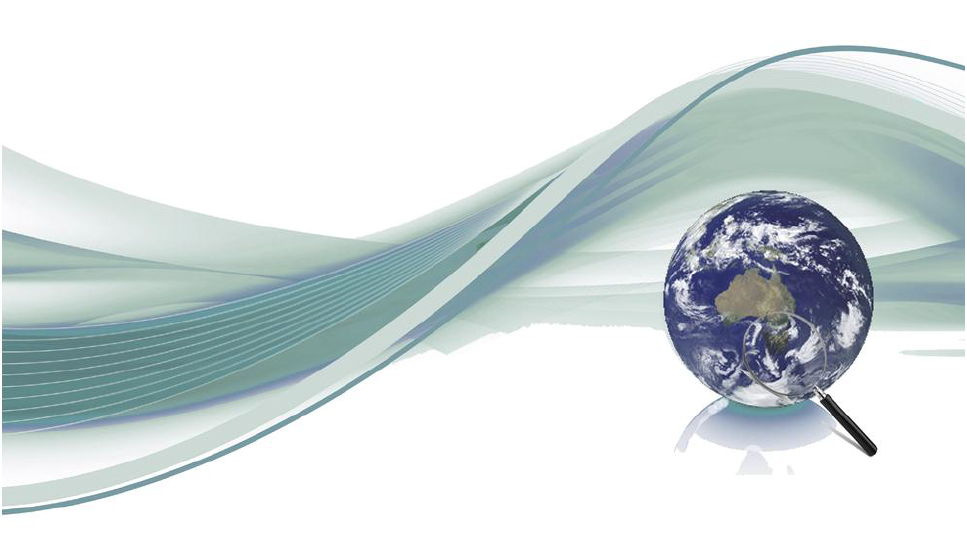 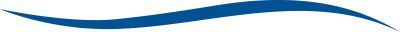 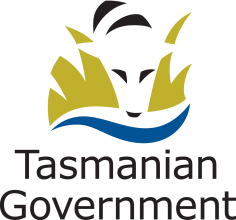 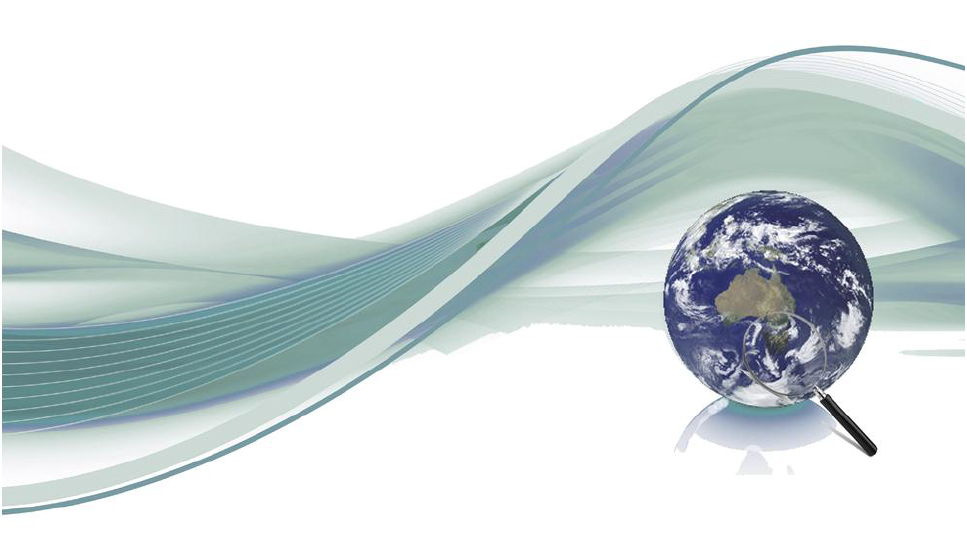 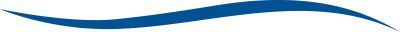 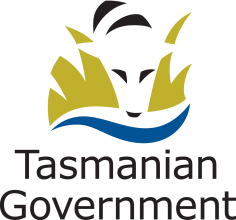 Rising Above the Influence – Tasmanian Alcohol Action Framework 2010 - 2015 2014 Report and 2015-16 Implementation Plan© Government of Tasmania, 2015Excerpts from this publication may be reproduced, with appropriate acknowledgement, as permitted under the Copyright Act. For further information please contact: Mental Health, Alcohol and Drug Directorate
Department of Health and Human Services 
GPO Box 125
Hobart Tasmania 7001 
Telephone: + 61 3 6166 0781Website: http://www.dhhs.tas.gov.au  Tasmanian Drug Strategy website: http://www.drugstrategy.dhhs.tas.gov.au This document was produced by the Interagency Working Group on Drugs on behalf of the Tasmanian Government.In developing this document, the Mental Health, Alcohol and Drug Directorate would like to acknowledge the contribution of other Tasmanian Government Agencies and Non-Government Sector Organisations from which some of this material was drawn or adapted.IntroductionThis 2014 Report and 2015-16 Implementation Plan is the fifth and final combined plan for the Minister for Health under the Tasmanian Alcohol Action Framework 2010–2015: Rising Above the Influence (TAAF).  The Interagency Working Group on Drugs (IAWGD) is seeking an extension of the TAAF to the end of 2016 with the intention of conducting a comprehensive review in 2016. The TAAF was launched in 2010 as a response to alcohol-related harm in the Tasmanian community, and as the broad structure to guide government agencies, local council, community sector organisations and industry to develop and implement activities and actions to address problems associated with excessive alcohol consumption.  Its aims are to reduce the:Volume of per capita alcohol consumption in TasmaniaIncidence of illness, accidents and deaths related to the misuse of alcoholLevel of social, economic, health and legal costs related to the misuse of alcoholPrevalence of violence, including family violence, disruption, antisocial behaviour and crime related to the misuse of alcoholIncidence of harmful alcohol use in the Tasmanian communityFocus on alcohol as a necessary component of social activity in TasmaniaThe IAWGD, which developed the TAAF on behalf of Government, is also responsible for coordinating its implementation.  An Alcohol Advisory Group (AAG) was established to provide support and advice to the IAWGD on alcohol-related matters. A function of the AAG is to coordinate the development, implementation and monitoring of Annual Implementation Plans emanating from the TAAF and to report annually on achievements and progress.  The formation of the AAG, its adherence to its reporting obligations under the TAAF, and its ongoing liaison with a broad range of stakeholders have been a critical influencing factor in ensuring the TAAF is widely recognised, and has also influenced the introduction of many of the actions and activities that are now considered core business activities.    The TAAF provides for collaborative partnerships to minimise the harms arising from the use of alcohol and improve the safety of the Tasmanian community, and the importance of the involvement of the non-government sector and community based organisations in activities to reduce the harms and costs associated with alcohol misuse is acknowledged. This report outlines the progress of Tasmanian Government agencies and non-government organisations against the 2014 Implementation Plan, and outlines the range of activities to be undertaken in 2015-16.  The activities planned for 2015-16 continue to include core business activities, some of which have been delivered over several years and since implementation of the TAAF in 2010. Many activities that are considered core business by relevant agencies or organisations are not included in the reporting tables, unless it includes data for the reporting period or a specific action has been identified by the key agency.David NicholsonChair - Interagency Working Group on DrugsCore and Ongoing BusinessThis report incorporates core and ongoing business, as well as identifying new activities.  Ongoing core business activities undertaken by government agencies and community sector organisations include such things as:The dissemination of information relating to alcohol and alcohol-related harms to stakeholders and the community.Participation and input into national forums such as the Intergovernmental Committee on Drugs (IGCD), the Mental Health Drug and Alcohol Principal Committee (MDAPC) and the Australian Health Ministers’ Advisory Council (AHMAC) to the COAG Health Council (CHC) as appropriate, and through the National Justice and Policing Senior Officials Group (NJPSOG) and the Law, Crime and Community Safety Council (LCCSC).Contributing to activities under the National Drug Strategy and the National Alcohol Strategy to reduce harm caused by alcohol misuse.Participation and input into national projects such as the National Alcohol Sales Data Project.Licensing, compliance and enforcement activities under Tasmania’s legislative and regulatory framework supporting the control of the sale and supply of alcohol in Tasmania.Providing a range of alcohol and other drugs treatment interventions and services by both government and non-government services, reported through the Australian Institute of Health and Welfare Alcohol and Other Drugs Treatment Services Reports.Addressing the issue of alcohol-related violence and harm, using a range of policing strategies, including:Road and Public Order Services (RPOS) continuing to provide a highly visible presence in and around entertainment precincts and licensed premises.Licensing police continuing to work with the liquor industry and other stakeholders to monitor/reinforce compliance with Liquor License requirements. Continuing to target high risk road user groups and behaviours (i.e. drink driving) through education campaigns, by the Road Safety Advisory Council (RSAC). Facilitating the Sober Driver Program for repeat drink driving offenders; and referring offenders to alcohol programs provided by non-government organisations, through Community Corrections of the Department of Justice.Providing Places of Safety (POS) under the Police Offences Act 1935 by providing a safe, supported and supervised environment as an acceptable alternative to incarceration for persons found intoxicated in a public place.Providing programs such as Getting SMART and Pathways within the Tasmanian Prison Service for adults with alcohol and drug issues.Providing other day-to-day activities in response to alcohol-related issues and harms including health responses, policing, education, and promotion, prevention and early intervention activities.Summary of Activities in 2014The following tables include activities reported during 2014.  Many activities that are considered core business by relevant agencies or organisations are not included in the reporting tables, unless it includes data for the reporting period or a specific action has been identified by the key agency.  Some of those core activities include:The Liquor and Gaming Branch continued to implement the requirement for clubs seeking a liquor permit to lodge a current Alcohol Management Strategy with the application.  The supporting strategy provides greater awareness and understanding of the liquor laws and RSA principles.The Mandatory Alcohol Interlock Program (MAIP) continued to prevent motor vehicle drivers convicted of repeat or high level drink driving offences from driving if they have alcohol in their system.Community Corrections continues to deliver the Sober Driver Program, a nine‐week program to help educate adult repeat drink‐drive offenders about issues like the physical effects of alcohol, safe driving skills and the social consequences of drink‐driving.The Road Safety Advisory Council (RSAC) supports free breath testing at a range of events including the Falls Festival and Taste of Tasmania. The Go Easy on the Drink campaign was led by Marine and Safety Tasmania (MAST) and Tasmania Police.  It is targeted at boat owners, the commercial boating sector and boat licence holders.Sporting clubs were continued to be supported by the Good Sports Program.  A key strategy of this program is to provide accreditation for member clubs consisting of a set of alcohol management standards undertaken and maintained over a number of levels including Responsible Service of Alcohol (RSA) training, liquor licensing information, and development of an alcohol management policy.In addition, the following activities were undertaken in 2014:The Department of Education (DoE) updated its Drug Education and Drug Management policy and procedure. Guidelines for Managing Drug-related Incidents in Tasmanian Schools 2015-2019 Memorandum of Understanding (MoU) between the Departments of Police and Emergency Management and Education was revised and updated in conjunction with all Tasmanian Schools and Colleges.The Salvation Army Tasmania introduced the Street Teams initiative to the Hobart Salamanca area on Friday and Saturday nights from 10pm to 3am. The teams provide practical assistance to people on the waterfront late at night, and watch out for people’s personal safety by providing a ‘chill out safe space’, assistance to reach a secure taxi rank or a safe ride home.  This is a collaborative effort between The Salvation Army, Tasmania Police and the City of Hobart.Activities for 2015-16The following tables outline the activities that have been undertaken in the past twelve months, and those that will be undertaken in 2015-16.  They are aligned with the Key Strategies under the TAAF, which are:Key Strategy 1 	Changing the drinking culture in TasmaniaKey Strategy 2	An effective system for controlling the supply of alcohol in TasmaniaKey Strategy 3	Providing effective interventions to deal with and prevent alcohol-related harmNoteworthy activities to be undertaken in 2015-16 include:Under the Tasmanian Early Intervention Program (TEIP), an interactive mobile-enhanced website will be launched in 2015.  The website will provide an interactive alcohol early intervention tool aimed at young people under 18 years of age.  The project is being managed by the Department of Health and Human Services and developed in partnership with Departments of Police and Emergency Management and Education and community sector organisations.The National Drug and Law Enforcement Research Fund (NDLERF) Drug and Alcohol intoxication and Subsequent Harm in night-time Entertainment Districts (DASHED) research project will undertake research in the Hobart and Canberra entertainment areas to examine the relationship between alcohol consumption, intoxication, substance use, crime and other risky behaviours in and around licensed premises.The Liquor and Gaming Branch of the Department of Treasury and Finance has completed a review of the Liquor Licensing Act 1990.  A report has been provided to Government including recommendations which are being considered for possible legislative amendments in September 2015.The Department of Treasury and Finance is undertaking a geospatial project which will provide data on liquor licence and permit density.  The Commissioner for Licensing is working with the Department of Primary Industries, Parks, Water and Environment – Land Services to map current liquor licence data.  The project will go live late 2015.The Department of Education will support teachers to make links to the Health and Physical Education (HPE) curriculum and promote the 2009 National Health and Medical Research Council (NHMRC) Australian Guidelines to reduce health risks from drinking alcohol and associated resources.The Tasmanian Prison Service’s first dedicated Alcohol and Drug Treatment Unit (ADTU) commenced operation July 2015. Each year up to 40 prisoners who identify as having drug or alcohol misuse issues and are ready to address those issues will be able to enter the program.  The 12-week program will cater for 10 prisoners at a time. Group based treatment will continue to be offered to the general prisoner population.Key Strategy 1 – Changing the drinking culture in TasmaniaKey Strategy 1 – Changing the drinking culture in TasmaniaKey Strategy 1 – Changing the drinking culture in TasmaniaKey Strategy 1 – Changing the drinking culture in TasmaniaKey Strategy 1 – Changing the drinking culture in TasmaniaKey Strategy 1 – Changing the drinking culture in TasmaniaKey Strategy 1 – Changing the drinking culture in TasmaniaKey Strategy 1 – Changing the drinking culture in TasmaniaKey Action Area: KS1 (a) - Developing social marketing and community-based campaigns to promote responsible alcohol consumption, effective harm-reduction strategies (such as legislative amendments, promoting the NHMRC Alcohol Guidelines, the drink driving and driver education campaigns) and the responsibilities of the community, individuals and licensees (including targeted community education strategies for groups at greater risk of harm).Key Action Area: KS1 (a) - Developing social marketing and community-based campaigns to promote responsible alcohol consumption, effective harm-reduction strategies (such as legislative amendments, promoting the NHMRC Alcohol Guidelines, the drink driving and driver education campaigns) and the responsibilities of the community, individuals and licensees (including targeted community education strategies for groups at greater risk of harm).Key Action Area: KS1 (a) - Developing social marketing and community-based campaigns to promote responsible alcohol consumption, effective harm-reduction strategies (such as legislative amendments, promoting the NHMRC Alcohol Guidelines, the drink driving and driver education campaigns) and the responsibilities of the community, individuals and licensees (including targeted community education strategies for groups at greater risk of harm).Key Action Area: KS1 (a) - Developing social marketing and community-based campaigns to promote responsible alcohol consumption, effective harm-reduction strategies (such as legislative amendments, promoting the NHMRC Alcohol Guidelines, the drink driving and driver education campaigns) and the responsibilities of the community, individuals and licensees (including targeted community education strategies for groups at greater risk of harm).Key Action Area: KS1 (a) - Developing social marketing and community-based campaigns to promote responsible alcohol consumption, effective harm-reduction strategies (such as legislative amendments, promoting the NHMRC Alcohol Guidelines, the drink driving and driver education campaigns) and the responsibilities of the community, individuals and licensees (including targeted community education strategies for groups at greater risk of harm).Key Action Area: KS1 (a) - Developing social marketing and community-based campaigns to promote responsible alcohol consumption, effective harm-reduction strategies (such as legislative amendments, promoting the NHMRC Alcohol Guidelines, the drink driving and driver education campaigns) and the responsibilities of the community, individuals and licensees (including targeted community education strategies for groups at greater risk of harm).Key Action Area: KS1 (a) - Developing social marketing and community-based campaigns to promote responsible alcohol consumption, effective harm-reduction strategies (such as legislative amendments, promoting the NHMRC Alcohol Guidelines, the drink driving and driver education campaigns) and the responsibilities of the community, individuals and licensees (including targeted community education strategies for groups at greater risk of harm).Key Action Area: KS1 (a) - Developing social marketing and community-based campaigns to promote responsible alcohol consumption, effective harm-reduction strategies (such as legislative amendments, promoting the NHMRC Alcohol Guidelines, the drink driving and driver education campaigns) and the responsibilities of the community, individuals and licensees (including targeted community education strategies for groups at greater risk of harm).Intended Action(s)Key AgencyAudiencePerformance Indicator(s)Stakeholders2014 Report2015-16 Plan2015-16 PlanKS1.a1
Sale and Supply of Alcohol to Youths (Police Offences Act 1935)Promotion of the legislation which regulates the supply of alcohol to persons under the age of 18 years, on private propertyDPEMTasmanian Government, Catholic and Independent schools and CollegesParents and guardiansReport on activity:Materials (brochure and DVD) disseminated upon request.Targeted promotion towards the end of the fourth school term.Tasmanian Government, Catholic and Independent Schools and CollegesThe Sale or Supply of Alcohol to Youth (Tasmanian Legislation) video was published in June 2014 on the Tasmania Police YouTube channel.News items published on the Tasmania Police website and Facebook page in October 2014.Materials disseminated to school and parent groups via Community Policing officers.Ongoing activityOngoing activityKS1.a2
Continue to promote the  ‘Go Easy on the Drink’ campaignMASTRecreational boat ownersRecreational boat licence holders53 000 Boatwise publications distributed to boat owners and licence holdersYacht clubs28,600 Registration labels distributed53,000 Boatwise publications distributed to boat owners and licence holders5,300 Seawise publication distributed to commercial boating sectorOngoing activityOngoing activityKS1.a3
Develop driver and drink driving workshop, including risky behaviour, prevention and strategies to mitigate risky driving behaviour through education workshopDSGTasmanian Institute of Sport (TIS) athletes and staffReport on activityNumber of athletes participatingNumber of training sessions occurring annuallyDPEMDSGRecreation, Sports and Aquatics Club (RSAC)MAIBAustralian Associated Motor Insurers (AAMI) LtdRotary ClubsSafe Driving, Staying Safe in Cars, the implications of driving to and from training presented to 80 people by Sport and RecreationOngoing activityOngoing activityKS1.a4Promote NHMRC Guidelines on buses and taxis StatewideDENTasmanian communityNumber of buses and taxis that have advertising bannersMetroPrivate taxi companiesCampaign continued from 2013N/AKS1.a5Distribute Party Rules booklets with DPEMDENTasmanian communityNumber of booklets distributedDENDPEMVenues7 000 Party Rules booklets distributedN/AKS1.a6Develop Teen Drinking Lay Facilitator’s ManualDENTasmanian communityCompleted manualDENTeen Drinking Law Facilitator’s Manual was completedN/AKS1.a7ASSAD 2014Coordinate the 2014 Australian Secondary Students’ Alcohol and Drugs Survey (ASSAD) in TasmaniaCancer Council TasmaniaSenior school studentsConsultation process to ensure key stakeholder supplementary questions identified and included in the questionnaireRequired survey completed by required target population to meet sample set.Final report provide to key stakeholdersDHHSDPAC (Community, Sport and Rec)DoETHS - ADS  Schools sampleSchools engagedSurvey completedFinalisation and dissemination of the Report Key Action Area: KS1 (b) - Adopting more stringent regulation of advertising and promotion of alcohol, covering such things as tastings, in-store promotions, aggressive marketing and discounting and more broadly lobbying for mandatory regulation of alcohol advertising at the national levelKey Action Area: KS1 (b) - Adopting more stringent regulation of advertising and promotion of alcohol, covering such things as tastings, in-store promotions, aggressive marketing and discounting and more broadly lobbying for mandatory regulation of alcohol advertising at the national levelKey Action Area: KS1 (b) - Adopting more stringent regulation of advertising and promotion of alcohol, covering such things as tastings, in-store promotions, aggressive marketing and discounting and more broadly lobbying for mandatory regulation of alcohol advertising at the national levelKey Action Area: KS1 (b) - Adopting more stringent regulation of advertising and promotion of alcohol, covering such things as tastings, in-store promotions, aggressive marketing and discounting and more broadly lobbying for mandatory regulation of alcohol advertising at the national levelKey Action Area: KS1 (b) - Adopting more stringent regulation of advertising and promotion of alcohol, covering such things as tastings, in-store promotions, aggressive marketing and discounting and more broadly lobbying for mandatory regulation of alcohol advertising at the national levelKey Action Area: KS1 (b) - Adopting more stringent regulation of advertising and promotion of alcohol, covering such things as tastings, in-store promotions, aggressive marketing and discounting and more broadly lobbying for mandatory regulation of alcohol advertising at the national levelKey Action Area: KS1 (b) - Adopting more stringent regulation of advertising and promotion of alcohol, covering such things as tastings, in-store promotions, aggressive marketing and discounting and more broadly lobbying for mandatory regulation of alcohol advertising at the national levelKey Action Area: KS1 (b) - Adopting more stringent regulation of advertising and promotion of alcohol, covering such things as tastings, in-store promotions, aggressive marketing and discounting and more broadly lobbying for mandatory regulation of alcohol advertising at the national levelKey Action Area: KS1 (b) - Adopting more stringent regulation of advertising and promotion of alcohol, covering such things as tastings, in-store promotions, aggressive marketing and discounting and more broadly lobbying for mandatory regulation of alcohol advertising at the national levelKey Action Area: KS1 (b) - Adopting more stringent regulation of advertising and promotion of alcohol, covering such things as tastings, in-store promotions, aggressive marketing and discounting and more broadly lobbying for mandatory regulation of alcohol advertising at the national levelKey Action Area: KS1 (b) - Adopting more stringent regulation of advertising and promotion of alcohol, covering such things as tastings, in-store promotions, aggressive marketing and discounting and more broadly lobbying for mandatory regulation of alcohol advertising at the national levelKey Action Area: KS1 (b) - Adopting more stringent regulation of advertising and promotion of alcohol, covering such things as tastings, in-store promotions, aggressive marketing and discounting and more broadly lobbying for mandatory regulation of alcohol advertising at the national levelKey Action Area: KS1 (b) - Adopting more stringent regulation of advertising and promotion of alcohol, covering such things as tastings, in-store promotions, aggressive marketing and discounting and more broadly lobbying for mandatory regulation of alcohol advertising at the national levelKey Action Area: KS1 (b) - Adopting more stringent regulation of advertising and promotion of alcohol, covering such things as tastings, in-store promotions, aggressive marketing and discounting and more broadly lobbying for mandatory regulation of alcohol advertising at the national levelKey Action Area: KS1 (b) - Adopting more stringent regulation of advertising and promotion of alcohol, covering such things as tastings, in-store promotions, aggressive marketing and discounting and more broadly lobbying for mandatory regulation of alcohol advertising at the national levelKey Action Area: KS1 (b) - Adopting more stringent regulation of advertising and promotion of alcohol, covering such things as tastings, in-store promotions, aggressive marketing and discounting and more broadly lobbying for mandatory regulation of alcohol advertising at the national levelKey Action Area: KS1 (b) - Adopting more stringent regulation of advertising and promotion of alcohol, covering such things as tastings, in-store promotions, aggressive marketing and discounting and more broadly lobbying for mandatory regulation of alcohol advertising at the national levelNo activity reported for 2014.The Report to Government on proposed amendments to the Liquor Licensing Act 1990 includes a proposal to provide the Commissioner for Licensing with the power to prohibit or restrict irresponsible advertising and promotion of alcohol.  This will be considered by Government for possible amendments in September 2015.No activity reported for 2014.The Report to Government on proposed amendments to the Liquor Licensing Act 1990 includes a proposal to provide the Commissioner for Licensing with the power to prohibit or restrict irresponsible advertising and promotion of alcohol.  This will be considered by Government for possible amendments in September 2015.No activity reported for 2014.The Report to Government on proposed amendments to the Liquor Licensing Act 1990 includes a proposal to provide the Commissioner for Licensing with the power to prohibit or restrict irresponsible advertising and promotion of alcohol.  This will be considered by Government for possible amendments in September 2015.No activity reported for 2014.The Report to Government on proposed amendments to the Liquor Licensing Act 1990 includes a proposal to provide the Commissioner for Licensing with the power to prohibit or restrict irresponsible advertising and promotion of alcohol.  This will be considered by Government for possible amendments in September 2015.No activity reported for 2014.The Report to Government on proposed amendments to the Liquor Licensing Act 1990 includes a proposal to provide the Commissioner for Licensing with the power to prohibit or restrict irresponsible advertising and promotion of alcohol.  This will be considered by Government for possible amendments in September 2015.No activity reported for 2014.The Report to Government on proposed amendments to the Liquor Licensing Act 1990 includes a proposal to provide the Commissioner for Licensing with the power to prohibit or restrict irresponsible advertising and promotion of alcohol.  This will be considered by Government for possible amendments in September 2015.No activity reported for 2014.The Report to Government on proposed amendments to the Liquor Licensing Act 1990 includes a proposal to provide the Commissioner for Licensing with the power to prohibit or restrict irresponsible advertising and promotion of alcohol.  This will be considered by Government for possible amendments in September 2015.No activity reported for 2014.The Report to Government on proposed amendments to the Liquor Licensing Act 1990 includes a proposal to provide the Commissioner for Licensing with the power to prohibit or restrict irresponsible advertising and promotion of alcohol.  This will be considered by Government for possible amendments in September 2015.No activity reported for 2014.The Report to Government on proposed amendments to the Liquor Licensing Act 1990 includes a proposal to provide the Commissioner for Licensing with the power to prohibit or restrict irresponsible advertising and promotion of alcohol.  This will be considered by Government for possible amendments in September 2015.No activity reported for 2014.The Report to Government on proposed amendments to the Liquor Licensing Act 1990 includes a proposal to provide the Commissioner for Licensing with the power to prohibit or restrict irresponsible advertising and promotion of alcohol.  This will be considered by Government for possible amendments in September 2015.No activity reported for 2014.The Report to Government on proposed amendments to the Liquor Licensing Act 1990 includes a proposal to provide the Commissioner for Licensing with the power to prohibit or restrict irresponsible advertising and promotion of alcohol.  This will be considered by Government for possible amendments in September 2015.No activity reported for 2014.The Report to Government on proposed amendments to the Liquor Licensing Act 1990 includes a proposal to provide the Commissioner for Licensing with the power to prohibit or restrict irresponsible advertising and promotion of alcohol.  This will be considered by Government for possible amendments in September 2015.No activity reported for 2014.The Report to Government on proposed amendments to the Liquor Licensing Act 1990 includes a proposal to provide the Commissioner for Licensing with the power to prohibit or restrict irresponsible advertising and promotion of alcohol.  This will be considered by Government for possible amendments in September 2015.No activity reported for 2014.The Report to Government on proposed amendments to the Liquor Licensing Act 1990 includes a proposal to provide the Commissioner for Licensing with the power to prohibit or restrict irresponsible advertising and promotion of alcohol.  This will be considered by Government for possible amendments in September 2015.No activity reported for 2014.The Report to Government on proposed amendments to the Liquor Licensing Act 1990 includes a proposal to provide the Commissioner for Licensing with the power to prohibit or restrict irresponsible advertising and promotion of alcohol.  This will be considered by Government for possible amendments in September 2015.No activity reported for 2014.The Report to Government on proposed amendments to the Liquor Licensing Act 1990 includes a proposal to provide the Commissioner for Licensing with the power to prohibit or restrict irresponsible advertising and promotion of alcohol.  This will be considered by Government for possible amendments in September 2015.No activity reported for 2014.The Report to Government on proposed amendments to the Liquor Licensing Act 1990 includes a proposal to provide the Commissioner for Licensing with the power to prohibit or restrict irresponsible advertising and promotion of alcohol.  This will be considered by Government for possible amendments in September 2015.Key Action Area: KS1 (c) - Promoting and supporting strategies in local communities by encouraging alcohol-free events and increasing the capacity of communities to undertake alcohol-related harm minimisation initiatives, for example, promoting alcohol-free events, particularly events targeting children or primarily/substantially attended by children.Key Action Area: KS1 (c) - Promoting and supporting strategies in local communities by encouraging alcohol-free events and increasing the capacity of communities to undertake alcohol-related harm minimisation initiatives, for example, promoting alcohol-free events, particularly events targeting children or primarily/substantially attended by children.Key Action Area: KS1 (c) - Promoting and supporting strategies in local communities by encouraging alcohol-free events and increasing the capacity of communities to undertake alcohol-related harm minimisation initiatives, for example, promoting alcohol-free events, particularly events targeting children or primarily/substantially attended by children.Key Action Area: KS1 (c) - Promoting and supporting strategies in local communities by encouraging alcohol-free events and increasing the capacity of communities to undertake alcohol-related harm minimisation initiatives, for example, promoting alcohol-free events, particularly events targeting children or primarily/substantially attended by children.Key Action Area: KS1 (c) - Promoting and supporting strategies in local communities by encouraging alcohol-free events and increasing the capacity of communities to undertake alcohol-related harm minimisation initiatives, for example, promoting alcohol-free events, particularly events targeting children or primarily/substantially attended by children.Key Action Area: KS1 (c) - Promoting and supporting strategies in local communities by encouraging alcohol-free events and increasing the capacity of communities to undertake alcohol-related harm minimisation initiatives, for example, promoting alcohol-free events, particularly events targeting children or primarily/substantially attended by children.Key Action Area: KS1 (c) - Promoting and supporting strategies in local communities by encouraging alcohol-free events and increasing the capacity of communities to undertake alcohol-related harm minimisation initiatives, for example, promoting alcohol-free events, particularly events targeting children or primarily/substantially attended by children.Key Action Area: KS1 (c) - Promoting and supporting strategies in local communities by encouraging alcohol-free events and increasing the capacity of communities to undertake alcohol-related harm minimisation initiatives, for example, promoting alcohol-free events, particularly events targeting children or primarily/substantially attended by children.Key Action Area: KS1 (c) - Promoting and supporting strategies in local communities by encouraging alcohol-free events and increasing the capacity of communities to undertake alcohol-related harm minimisation initiatives, for example, promoting alcohol-free events, particularly events targeting children or primarily/substantially attended by children.Key Action Area: KS1 (c) - Promoting and supporting strategies in local communities by encouraging alcohol-free events and increasing the capacity of communities to undertake alcohol-related harm minimisation initiatives, for example, promoting alcohol-free events, particularly events targeting children or primarily/substantially attended by children.Key Action Area: KS1 (c) - Promoting and supporting strategies in local communities by encouraging alcohol-free events and increasing the capacity of communities to undertake alcohol-related harm minimisation initiatives, for example, promoting alcohol-free events, particularly events targeting children or primarily/substantially attended by children.Key Action Area: KS1 (c) - Promoting and supporting strategies in local communities by encouraging alcohol-free events and increasing the capacity of communities to undertake alcohol-related harm minimisation initiatives, for example, promoting alcohol-free events, particularly events targeting children or primarily/substantially attended by children.Key Action Area: KS1 (c) - Promoting and supporting strategies in local communities by encouraging alcohol-free events and increasing the capacity of communities to undertake alcohol-related harm minimisation initiatives, for example, promoting alcohol-free events, particularly events targeting children or primarily/substantially attended by children.Key Action Area: KS1 (c) - Promoting and supporting strategies in local communities by encouraging alcohol-free events and increasing the capacity of communities to undertake alcohol-related harm minimisation initiatives, for example, promoting alcohol-free events, particularly events targeting children or primarily/substantially attended by children.Key Action Area: KS1 (c) - Promoting and supporting strategies in local communities by encouraging alcohol-free events and increasing the capacity of communities to undertake alcohol-related harm minimisation initiatives, for example, promoting alcohol-free events, particularly events targeting children or primarily/substantially attended by children.Key Action Area: KS1 (c) - Promoting and supporting strategies in local communities by encouraging alcohol-free events and increasing the capacity of communities to undertake alcohol-related harm minimisation initiatives, for example, promoting alcohol-free events, particularly events targeting children or primarily/substantially attended by children.Key Action Area: KS1 (c) - Promoting and supporting strategies in local communities by encouraging alcohol-free events and increasing the capacity of communities to undertake alcohol-related harm minimisation initiatives, for example, promoting alcohol-free events, particularly events targeting children or primarily/substantially attended by children.Intended Action(s)Key AgencyAudienceAudienceAudienceAudiencePerformance Indicator(s)Performance Indicator(s)Performance Indicator(s)StakeholdersStakeholdersStakeholders2014 Report2014 Report2014 Report2015-16 Plan2015-16 PlanKS1.c1
Develop a Population Health Service position on the provision of alcohol at school functions where young people are presentDHHS – Population Health ServicesSchool communities and childrenSchool communities and childrenSchool communities and childrenLiterature review completedPolicy direction indicatedLiterature review completedPolicy direction indicatedLiterature review completedPolicy direction indicatedMHADDMHADDMHADDNo activity reportedNo activity reportedNo activity reportedN/AN/AN/AKey Action Area: KS1 (d) - Supporting structural and policy changes within sporting and recreational clubs to reduce the focus on alcohol as a central part of club culture.Key Action Area: KS1 (d) - Supporting structural and policy changes within sporting and recreational clubs to reduce the focus on alcohol as a central part of club culture.Key Action Area: KS1 (d) - Supporting structural and policy changes within sporting and recreational clubs to reduce the focus on alcohol as a central part of club culture.Key Action Area: KS1 (d) - Supporting structural and policy changes within sporting and recreational clubs to reduce the focus on alcohol as a central part of club culture.Key Action Area: KS1 (d) - Supporting structural and policy changes within sporting and recreational clubs to reduce the focus on alcohol as a central part of club culture.Key Action Area: KS1 (d) - Supporting structural and policy changes within sporting and recreational clubs to reduce the focus on alcohol as a central part of club culture.Key Action Area: KS1 (d) - Supporting structural and policy changes within sporting and recreational clubs to reduce the focus on alcohol as a central part of club culture.Key Action Area: KS1 (d) - Supporting structural and policy changes within sporting and recreational clubs to reduce the focus on alcohol as a central part of club culture.Key Action Area: KS1 (d) - Supporting structural and policy changes within sporting and recreational clubs to reduce the focus on alcohol as a central part of club culture.Key Action Area: KS1 (d) - Supporting structural and policy changes within sporting and recreational clubs to reduce the focus on alcohol as a central part of club culture.Key Action Area: KS1 (d) - Supporting structural and policy changes within sporting and recreational clubs to reduce the focus on alcohol as a central part of club culture.Key Action Area: KS1 (d) - Supporting structural and policy changes within sporting and recreational clubs to reduce the focus on alcohol as a central part of club culture.Key Action Area: KS1 (d) - Supporting structural and policy changes within sporting and recreational clubs to reduce the focus on alcohol as a central part of club culture.Key Action Area: KS1 (d) - Supporting structural and policy changes within sporting and recreational clubs to reduce the focus on alcohol as a central part of club culture.Key Action Area: KS1 (d) - Supporting structural and policy changes within sporting and recreational clubs to reduce the focus on alcohol as a central part of club culture.Key Action Area: KS1 (d) - Supporting structural and policy changes within sporting and recreational clubs to reduce the focus on alcohol as a central part of club culture.Key Action Area: KS1 (d) - Supporting structural and policy changes within sporting and recreational clubs to reduce the focus on alcohol as a central part of club culture.KS1.d1
Ongoing provision of Good Sports programDHHSDPAC (Community, Sport and Recreation)DHHSDPAC (Community, Sport and Recreation)DHHSDPAC (Community, Sport and Recreation)Sporting clubs and their membersFunding providedNumber of clubs registered with the programNumber of clubs that are accreditedFunding providedNumber of clubs registered with the programNumber of clubs that are accreditedFunding providedNumber of clubs registered with the programNumber of clubs that are accreditedADFDoHLocal GovernmentCommunity sporting groupsADFDoHLocal GovernmentCommunity sporting groupsADFDoHLocal GovernmentCommunity sporting groups295 clubs registered as at 31/12/2014Number of clubs accredited:Level 0 – 1Level 1 – 63Level 2 – 83Level 3 – 80295 clubs registered as at 31/12/2014Number of clubs accredited:Level 0 – 1Level 1 – 63Level 2 – 83Level 3 – 80295 clubs registered as at 31/12/2014Number of clubs accredited:Level 0 – 1Level 1 – 63Level 2 – 83Level 3 – 80Accredit 160 sports clubsAccreditation meeting with at least 50 % of accredited clubs 12 RSA training sessions 100 Good Sports Healthy Minds accreditationsAccredit 160 sports clubsAccreditation meeting with at least 50 % of accredited clubs 12 RSA training sessions 100 Good Sports Healthy Minds accreditationsAccredit 160 sports clubsAccreditation meeting with at least 50 % of accredited clubs 12 RSA training sessions 100 Good Sports Healthy Minds accreditationsKey Action Area: KS1 (e) - Enhancing processes and systems to inform the public of the liquor licensing process and to provide input into liquor licensing and planning decisionsKey Action Area: KS1 (e) - Enhancing processes and systems to inform the public of the liquor licensing process and to provide input into liquor licensing and planning decisionsKey Action Area: KS1 (e) - Enhancing processes and systems to inform the public of the liquor licensing process and to provide input into liquor licensing and planning decisionsKey Action Area: KS1 (e) - Enhancing processes and systems to inform the public of the liquor licensing process and to provide input into liquor licensing and planning decisionsKey Action Area: KS1 (e) - Enhancing processes and systems to inform the public of the liquor licensing process and to provide input into liquor licensing and planning decisionsKey Action Area: KS1 (e) - Enhancing processes and systems to inform the public of the liquor licensing process and to provide input into liquor licensing and planning decisionsKey Action Area: KS1 (e) - Enhancing processes and systems to inform the public of the liquor licensing process and to provide input into liquor licensing and planning decisionsKey Action Area: KS1 (e) - Enhancing processes and systems to inform the public of the liquor licensing process and to provide input into liquor licensing and planning decisionsKey Action Area: KS1 (e) - Enhancing processes and systems to inform the public of the liquor licensing process and to provide input into liquor licensing and planning decisionsKey Action Area: KS1 (e) - Enhancing processes and systems to inform the public of the liquor licensing process and to provide input into liquor licensing and planning decisionsKey Action Area: KS1 (e) - Enhancing processes and systems to inform the public of the liquor licensing process and to provide input into liquor licensing and planning decisionsKey Action Area: KS1 (e) - Enhancing processes and systems to inform the public of the liquor licensing process and to provide input into liquor licensing and planning decisionsKey Action Area: KS1 (e) - Enhancing processes and systems to inform the public of the liquor licensing process and to provide input into liquor licensing and planning decisionsKey Action Area: KS1 (e) - Enhancing processes and systems to inform the public of the liquor licensing process and to provide input into liquor licensing and planning decisionsKey Action Area: KS1 (e) - Enhancing processes and systems to inform the public of the liquor licensing process and to provide input into liquor licensing and planning decisionsKey Action Area: KS1 (e) - Enhancing processes and systems to inform the public of the liquor licensing process and to provide input into liquor licensing and planning decisionsKey Action Area: KS1 (e) - Enhancing processes and systems to inform the public of the liquor licensing process and to provide input into liquor licensing and planning decisionsInformation disseminated on the Liquor and Gaming Branch section of the Department of Treasury and Finance website.Information disseminated on the Liquor and Gaming Branch section of the Department of Treasury and Finance website.Information disseminated on the Liquor and Gaming Branch section of the Department of Treasury and Finance website.Information disseminated on the Liquor and Gaming Branch section of the Department of Treasury and Finance website.Information disseminated on the Liquor and Gaming Branch section of the Department of Treasury and Finance website.Information disseminated on the Liquor and Gaming Branch section of the Department of Treasury and Finance website.Information disseminated on the Liquor and Gaming Branch section of the Department of Treasury and Finance website.Information disseminated on the Liquor and Gaming Branch section of the Department of Treasury and Finance website.Information disseminated on the Liquor and Gaming Branch section of the Department of Treasury and Finance website.Information disseminated on the Liquor and Gaming Branch section of the Department of Treasury and Finance website.Information disseminated on the Liquor and Gaming Branch section of the Department of Treasury and Finance website.Information disseminated on the Liquor and Gaming Branch section of the Department of Treasury and Finance website.Information disseminated on the Liquor and Gaming Branch section of the Department of Treasury and Finance website.Information disseminated on the Liquor and Gaming Branch section of the Department of Treasury and Finance website.Information disseminated on the Liquor and Gaming Branch section of the Department of Treasury and Finance website.Information disseminated on the Liquor and Gaming Branch section of the Department of Treasury and Finance website.Information disseminated on the Liquor and Gaming Branch section of the Department of Treasury and Finance website.Key Action Area: KS1 (f) - Developing programs to promote positive values and norms amongst Tasmanian youth and support the development of strategies and interventions targeting youth and underage drinking, such as the Social Norms Analysis Project (SNAP), which aims to provide an accurate picture of alcohol-related attitudes and behaviours of high school studentsKey Action Area: KS1 (f) - Developing programs to promote positive values and norms amongst Tasmanian youth and support the development of strategies and interventions targeting youth and underage drinking, such as the Social Norms Analysis Project (SNAP), which aims to provide an accurate picture of alcohol-related attitudes and behaviours of high school studentsKey Action Area: KS1 (f) - Developing programs to promote positive values and norms amongst Tasmanian youth and support the development of strategies and interventions targeting youth and underage drinking, such as the Social Norms Analysis Project (SNAP), which aims to provide an accurate picture of alcohol-related attitudes and behaviours of high school studentsKey Action Area: KS1 (f) - Developing programs to promote positive values and norms amongst Tasmanian youth and support the development of strategies and interventions targeting youth and underage drinking, such as the Social Norms Analysis Project (SNAP), which aims to provide an accurate picture of alcohol-related attitudes and behaviours of high school studentsKey Action Area: KS1 (f) - Developing programs to promote positive values and norms amongst Tasmanian youth and support the development of strategies and interventions targeting youth and underage drinking, such as the Social Norms Analysis Project (SNAP), which aims to provide an accurate picture of alcohol-related attitudes and behaviours of high school studentsKey Action Area: KS1 (f) - Developing programs to promote positive values and norms amongst Tasmanian youth and support the development of strategies and interventions targeting youth and underage drinking, such as the Social Norms Analysis Project (SNAP), which aims to provide an accurate picture of alcohol-related attitudes and behaviours of high school studentsKey Action Area: KS1 (f) - Developing programs to promote positive values and norms amongst Tasmanian youth and support the development of strategies and interventions targeting youth and underage drinking, such as the Social Norms Analysis Project (SNAP), which aims to provide an accurate picture of alcohol-related attitudes and behaviours of high school studentsKey Action Area: KS1 (f) - Developing programs to promote positive values and norms amongst Tasmanian youth and support the development of strategies and interventions targeting youth and underage drinking, such as the Social Norms Analysis Project (SNAP), which aims to provide an accurate picture of alcohol-related attitudes and behaviours of high school studentsKey Action Area: KS1 (f) - Developing programs to promote positive values and norms amongst Tasmanian youth and support the development of strategies and interventions targeting youth and underage drinking, such as the Social Norms Analysis Project (SNAP), which aims to provide an accurate picture of alcohol-related attitudes and behaviours of high school studentsKey Action Area: KS1 (f) - Developing programs to promote positive values and norms amongst Tasmanian youth and support the development of strategies and interventions targeting youth and underage drinking, such as the Social Norms Analysis Project (SNAP), which aims to provide an accurate picture of alcohol-related attitudes and behaviours of high school studentsKey Action Area: KS1 (f) - Developing programs to promote positive values and norms amongst Tasmanian youth and support the development of strategies and interventions targeting youth and underage drinking, such as the Social Norms Analysis Project (SNAP), which aims to provide an accurate picture of alcohol-related attitudes and behaviours of high school studentsKey Action Area: KS1 (f) - Developing programs to promote positive values and norms amongst Tasmanian youth and support the development of strategies and interventions targeting youth and underage drinking, such as the Social Norms Analysis Project (SNAP), which aims to provide an accurate picture of alcohol-related attitudes and behaviours of high school studentsKey Action Area: KS1 (f) - Developing programs to promote positive values and norms amongst Tasmanian youth and support the development of strategies and interventions targeting youth and underage drinking, such as the Social Norms Analysis Project (SNAP), which aims to provide an accurate picture of alcohol-related attitudes and behaviours of high school studentsKey Action Area: KS1 (f) - Developing programs to promote positive values and norms amongst Tasmanian youth and support the development of strategies and interventions targeting youth and underage drinking, such as the Social Norms Analysis Project (SNAP), which aims to provide an accurate picture of alcohol-related attitudes and behaviours of high school studentsKey Action Area: KS1 (f) - Developing programs to promote positive values and norms amongst Tasmanian youth and support the development of strategies and interventions targeting youth and underage drinking, such as the Social Norms Analysis Project (SNAP), which aims to provide an accurate picture of alcohol-related attitudes and behaviours of high school studentsKey Action Area: KS1 (f) - Developing programs to promote positive values and norms amongst Tasmanian youth and support the development of strategies and interventions targeting youth and underage drinking, such as the Social Norms Analysis Project (SNAP), which aims to provide an accurate picture of alcohol-related attitudes and behaviours of high school studentsKey Action Area: KS1 (f) - Developing programs to promote positive values and norms amongst Tasmanian youth and support the development of strategies and interventions targeting youth and underage drinking, such as the Social Norms Analysis Project (SNAP), which aims to provide an accurate picture of alcohol-related attitudes and behaviours of high school studentsLinked to the DoE HPE Curriculum.The SNAP has been completed, and no further activity is envisaged.Linked to the DoE HPE Curriculum.The SNAP has been completed, and no further activity is envisaged.Linked to the DoE HPE Curriculum.The SNAP has been completed, and no further activity is envisaged.Linked to the DoE HPE Curriculum.The SNAP has been completed, and no further activity is envisaged.Linked to the DoE HPE Curriculum.The SNAP has been completed, and no further activity is envisaged.Linked to the DoE HPE Curriculum.The SNAP has been completed, and no further activity is envisaged.Linked to the DoE HPE Curriculum.The SNAP has been completed, and no further activity is envisaged.Linked to the DoE HPE Curriculum.The SNAP has been completed, and no further activity is envisaged.Linked to the DoE HPE Curriculum.The SNAP has been completed, and no further activity is envisaged.Linked to the DoE HPE Curriculum.The SNAP has been completed, and no further activity is envisaged.Linked to the DoE HPE Curriculum.The SNAP has been completed, and no further activity is envisaged.Linked to the DoE HPE Curriculum.The SNAP has been completed, and no further activity is envisaged.Linked to the DoE HPE Curriculum.The SNAP has been completed, and no further activity is envisaged.Linked to the DoE HPE Curriculum.The SNAP has been completed, and no further activity is envisaged.Linked to the DoE HPE Curriculum.The SNAP has been completed, and no further activity is envisaged.Linked to the DoE HPE Curriculum.The SNAP has been completed, and no further activity is envisaged.Linked to the DoE HPE Curriculum.The SNAP has been completed, and no further activity is envisaged.Key Action Area: KS1 (g) - Enhancing existing and establishing new partnership programs aimed at supporting early childhood interventions and building resilience.Key Action Area: KS1 (g) - Enhancing existing and establishing new partnership programs aimed at supporting early childhood interventions and building resilience.Key Action Area: KS1 (g) - Enhancing existing and establishing new partnership programs aimed at supporting early childhood interventions and building resilience.Key Action Area: KS1 (g) - Enhancing existing and establishing new partnership programs aimed at supporting early childhood interventions and building resilience.Key Action Area: KS1 (g) - Enhancing existing and establishing new partnership programs aimed at supporting early childhood interventions and building resilience.Key Action Area: KS1 (g) - Enhancing existing and establishing new partnership programs aimed at supporting early childhood interventions and building resilience.Key Action Area: KS1 (g) - Enhancing existing and establishing new partnership programs aimed at supporting early childhood interventions and building resilience.Key Action Area: KS1 (g) - Enhancing existing and establishing new partnership programs aimed at supporting early childhood interventions and building resilience.Key Action Area: KS1 (g) - Enhancing existing and establishing new partnership programs aimed at supporting early childhood interventions and building resilience.Key Action Area: KS1 (g) - Enhancing existing and establishing new partnership programs aimed at supporting early childhood interventions and building resilience.Key Action Area: KS1 (g) - Enhancing existing and establishing new partnership programs aimed at supporting early childhood interventions and building resilience.Key Action Area: KS1 (g) - Enhancing existing and establishing new partnership programs aimed at supporting early childhood interventions and building resilience.Key Action Area: KS1 (g) - Enhancing existing and establishing new partnership programs aimed at supporting early childhood interventions and building resilience.Key Action Area: KS1 (g) - Enhancing existing and establishing new partnership programs aimed at supporting early childhood interventions and building resilience.Key Action Area: KS1 (g) - Enhancing existing and establishing new partnership programs aimed at supporting early childhood interventions and building resilience.Key Action Area: KS1 (g) - Enhancing existing and establishing new partnership programs aimed at supporting early childhood interventions and building resilience.Key Action Area: KS1 (g) - Enhancing existing and establishing new partnership programs aimed at supporting early childhood interventions and building resilience.No activity reported for 2014. However, there are multiple processes and forums underway that seek to address this key action area, for example the ATOD PPEI Implementation Plan (refer to Key Strategy 3 activities); the Joined Up Human Service System project; the Inter-Agency Support Teams; and the development of a Tasmanian Family Violence Action Plan.No activity reported for 2014. However, there are multiple processes and forums underway that seek to address this key action area, for example the ATOD PPEI Implementation Plan (refer to Key Strategy 3 activities); the Joined Up Human Service System project; the Inter-Agency Support Teams; and the development of a Tasmanian Family Violence Action Plan.No activity reported for 2014. However, there are multiple processes and forums underway that seek to address this key action area, for example the ATOD PPEI Implementation Plan (refer to Key Strategy 3 activities); the Joined Up Human Service System project; the Inter-Agency Support Teams; and the development of a Tasmanian Family Violence Action Plan.No activity reported for 2014. However, there are multiple processes and forums underway that seek to address this key action area, for example the ATOD PPEI Implementation Plan (refer to Key Strategy 3 activities); the Joined Up Human Service System project; the Inter-Agency Support Teams; and the development of a Tasmanian Family Violence Action Plan.No activity reported for 2014. However, there are multiple processes and forums underway that seek to address this key action area, for example the ATOD PPEI Implementation Plan (refer to Key Strategy 3 activities); the Joined Up Human Service System project; the Inter-Agency Support Teams; and the development of a Tasmanian Family Violence Action Plan.No activity reported for 2014. However, there are multiple processes and forums underway that seek to address this key action area, for example the ATOD PPEI Implementation Plan (refer to Key Strategy 3 activities); the Joined Up Human Service System project; the Inter-Agency Support Teams; and the development of a Tasmanian Family Violence Action Plan.No activity reported for 2014. However, there are multiple processes and forums underway that seek to address this key action area, for example the ATOD PPEI Implementation Plan (refer to Key Strategy 3 activities); the Joined Up Human Service System project; the Inter-Agency Support Teams; and the development of a Tasmanian Family Violence Action Plan.No activity reported for 2014. However, there are multiple processes and forums underway that seek to address this key action area, for example the ATOD PPEI Implementation Plan (refer to Key Strategy 3 activities); the Joined Up Human Service System project; the Inter-Agency Support Teams; and the development of a Tasmanian Family Violence Action Plan.No activity reported for 2014. However, there are multiple processes and forums underway that seek to address this key action area, for example the ATOD PPEI Implementation Plan (refer to Key Strategy 3 activities); the Joined Up Human Service System project; the Inter-Agency Support Teams; and the development of a Tasmanian Family Violence Action Plan.No activity reported for 2014. However, there are multiple processes and forums underway that seek to address this key action area, for example the ATOD PPEI Implementation Plan (refer to Key Strategy 3 activities); the Joined Up Human Service System project; the Inter-Agency Support Teams; and the development of a Tasmanian Family Violence Action Plan.No activity reported for 2014. However, there are multiple processes and forums underway that seek to address this key action area, for example the ATOD PPEI Implementation Plan (refer to Key Strategy 3 activities); the Joined Up Human Service System project; the Inter-Agency Support Teams; and the development of a Tasmanian Family Violence Action Plan.No activity reported for 2014. However, there are multiple processes and forums underway that seek to address this key action area, for example the ATOD PPEI Implementation Plan (refer to Key Strategy 3 activities); the Joined Up Human Service System project; the Inter-Agency Support Teams; and the development of a Tasmanian Family Violence Action Plan.No activity reported for 2014. However, there are multiple processes and forums underway that seek to address this key action area, for example the ATOD PPEI Implementation Plan (refer to Key Strategy 3 activities); the Joined Up Human Service System project; the Inter-Agency Support Teams; and the development of a Tasmanian Family Violence Action Plan.No activity reported for 2014. However, there are multiple processes and forums underway that seek to address this key action area, for example the ATOD PPEI Implementation Plan (refer to Key Strategy 3 activities); the Joined Up Human Service System project; the Inter-Agency Support Teams; and the development of a Tasmanian Family Violence Action Plan.No activity reported for 2014. However, there are multiple processes and forums underway that seek to address this key action area, for example the ATOD PPEI Implementation Plan (refer to Key Strategy 3 activities); the Joined Up Human Service System project; the Inter-Agency Support Teams; and the development of a Tasmanian Family Violence Action Plan.No activity reported for 2014. However, there are multiple processes and forums underway that seek to address this key action area, for example the ATOD PPEI Implementation Plan (refer to Key Strategy 3 activities); the Joined Up Human Service System project; the Inter-Agency Support Teams; and the development of a Tasmanian Family Violence Action Plan.No activity reported for 2014. However, there are multiple processes and forums underway that seek to address this key action area, for example the ATOD PPEI Implementation Plan (refer to Key Strategy 3 activities); the Joined Up Human Service System project; the Inter-Agency Support Teams; and the development of a Tasmanian Family Violence Action Plan.Key Action Area: KS1 (h) - Developing strategies and programs for enhancement of evidence-based school alcohol education within a schools-based alcohol policy context.Key Action Area: KS1 (h) - Developing strategies and programs for enhancement of evidence-based school alcohol education within a schools-based alcohol policy context.Key Action Area: KS1 (h) - Developing strategies and programs for enhancement of evidence-based school alcohol education within a schools-based alcohol policy context.Key Action Area: KS1 (h) - Developing strategies and programs for enhancement of evidence-based school alcohol education within a schools-based alcohol policy context.Key Action Area: KS1 (h) - Developing strategies and programs for enhancement of evidence-based school alcohol education within a schools-based alcohol policy context.Key Action Area: KS1 (h) - Developing strategies and programs for enhancement of evidence-based school alcohol education within a schools-based alcohol policy context.Key Action Area: KS1 (h) - Developing strategies and programs for enhancement of evidence-based school alcohol education within a schools-based alcohol policy context.Key Action Area: KS1 (h) - Developing strategies and programs for enhancement of evidence-based school alcohol education within a schools-based alcohol policy context.Key Action Area: KS1 (h) - Developing strategies and programs for enhancement of evidence-based school alcohol education within a schools-based alcohol policy context.Key Action Area: KS1 (h) - Developing strategies and programs for enhancement of evidence-based school alcohol education within a schools-based alcohol policy context.Key Action Area: KS1 (h) - Developing strategies and programs for enhancement of evidence-based school alcohol education within a schools-based alcohol policy context.Key Action Area: KS1 (h) - Developing strategies and programs for enhancement of evidence-based school alcohol education within a schools-based alcohol policy context.Key Action Area: KS1 (h) - Developing strategies and programs for enhancement of evidence-based school alcohol education within a schools-based alcohol policy context.Key Action Area: KS1 (h) - Developing strategies and programs for enhancement of evidence-based school alcohol education within a schools-based alcohol policy context.Key Action Area: KS1 (h) - Developing strategies and programs for enhancement of evidence-based school alcohol education within a schools-based alcohol policy context.Key Action Area: KS1 (h) - Developing strategies and programs for enhancement of evidence-based school alcohol education within a schools-based alcohol policy context.Key Action Area: KS1 (h) - Developing strategies and programs for enhancement of evidence-based school alcohol education within a schools-based alcohol policy context.KS1.h1
Implementation of Australian Curriculum in schools highlighting the personal, social and community health strand and sub-strand ‘alcohol and other drugs’.Schools to trial Health and Physical Education (HPE) curriculumProfessional Learning planned for schools around the state commencing August 2014 focussing on personal, social and community strandDoE – Curriculum ServicesDoE – Curriculum ServicesAustralian School Curriculum implementationSchoolsTeachersStudentsAustralian School Curriculum implementationSchoolsTeachersStudentsAustralian School Curriculum implementationSchoolsTeachersStudentsAustralian School Curriculum implementationSchoolsTeachersStudentsSchools implement the Australian Curriculum HPE CurriculumNumber of schools that report and assess on Health and Physical Education CurriculumNumber of teachers involved in PASchools implement the Australian Curriculum HPE CurriculumNumber of schools that report and assess on Health and Physical Education CurriculumNumber of teachers involved in PASchools implement the Australian Curriculum HPE CurriculumNumber of schools that report and assess on Health and Physical Education CurriculumNumber of teachers involved in PADoESchool studentsSchool teachersDoESchool studentsSchool teachersDoESchool studentsSchool teachersSchools are implementing the HPE curriculum in 2015Schools are implementing the HPE curriculum in 2015Schools are implementing the HPE curriculum in 2015Professional Learning planned for schools, especially primary schools around the State commencing May 2015 focussing on the Personal, Social and Community strandDuring 2016, the Department of Education will support teachers and stakeholders to make connections with the HPE curriculum and will promote the 2009 NHMRC Alcohol Guidelines and associated resources.Professional Learning planned for schools, especially primary schools around the State commencing May 2015 focussing on the Personal, Social and Community strandDuring 2016, the Department of Education will support teachers and stakeholders to make connections with the HPE curriculum and will promote the 2009 NHMRC Alcohol Guidelines and associated resources.KS1.h2
Develop policy to support schools in dealing with alcohol related issues: ‘Drug Management and Drug Education’ policy to be reviewed in 2014DPEMDoE – Strategy and PolicyDPEMDoE – Strategy and PolicySchoolsTeachersStudentsSchoolsTeachersStudentsSchoolsTeachersStudentsSchoolsTeachersStudentsThe ‘Drug Management and Drug Education’ policy is updatedThe ‘Drug Management and Drug Education’ policy is updatedThe ‘Drug Management and Drug Education’ policy is updatedDoE – Curriculum ServicesDPEMIndependent and Catholic schools and colleges.DoE – Curriculum ServicesDPEMIndependent and Catholic schools and colleges.DoE – Curriculum ServicesDPEMIndependent and Catholic schools and colleges.Drug Management and Drug Education policy updated.Guidelines for Managing Drug-related Incidents in Tasmanian Schools 2015-2019 MoU revised and updated.Drug Management and Drug Education policy updated.Guidelines for Managing Drug-related Incidents in Tasmanian Schools 2015-2019 MoU revised and updated.Drug Management and Drug Education policy updated.Guidelines for Managing Drug-related Incidents in Tasmanian Schools 2015-2019 MoU revised and updated.Implementation and monitoring of policy.Implementation and monitoring of policy.Key Strategy 2 – An effective system for controlling the supply of alcohol in TasmaniaKey Strategy 2 – An effective system for controlling the supply of alcohol in TasmaniaKey Strategy 2 – An effective system for controlling the supply of alcohol in TasmaniaKey Strategy 2 – An effective system for controlling the supply of alcohol in TasmaniaKey Strategy 2 – An effective system for controlling the supply of alcohol in TasmaniaKey Strategy 2 – An effective system for controlling the supply of alcohol in TasmaniaKey Strategy 2 – An effective system for controlling the supply of alcohol in TasmaniaKey Action Area: KS2 (a) - Reviewing legislation to ensure there is an appropriate and consistent legislative and regulatory framework to support the control and supply of alcohol, with an effective and systematic compliance enforcement regime, including mechanisms to deal with complaints about Licensee activities and breaches in a timely, appropriate and transparent manner.Key Action Area: KS2 (a) - Reviewing legislation to ensure there is an appropriate and consistent legislative and regulatory framework to support the control and supply of alcohol, with an effective and systematic compliance enforcement regime, including mechanisms to deal with complaints about Licensee activities and breaches in a timely, appropriate and transparent manner.Key Action Area: KS2 (a) - Reviewing legislation to ensure there is an appropriate and consistent legislative and regulatory framework to support the control and supply of alcohol, with an effective and systematic compliance enforcement regime, including mechanisms to deal with complaints about Licensee activities and breaches in a timely, appropriate and transparent manner.Key Action Area: KS2 (a) - Reviewing legislation to ensure there is an appropriate and consistent legislative and regulatory framework to support the control and supply of alcohol, with an effective and systematic compliance enforcement regime, including mechanisms to deal with complaints about Licensee activities and breaches in a timely, appropriate and transparent manner.Key Action Area: KS2 (a) - Reviewing legislation to ensure there is an appropriate and consistent legislative and regulatory framework to support the control and supply of alcohol, with an effective and systematic compliance enforcement regime, including mechanisms to deal with complaints about Licensee activities and breaches in a timely, appropriate and transparent manner.Key Action Area: KS2 (a) - Reviewing legislation to ensure there is an appropriate and consistent legislative and regulatory framework to support the control and supply of alcohol, with an effective and systematic compliance enforcement regime, including mechanisms to deal with complaints about Licensee activities and breaches in a timely, appropriate and transparent manner.Key Action Area: KS2 (a) - Reviewing legislation to ensure there is an appropriate and consistent legislative and regulatory framework to support the control and supply of alcohol, with an effective and systematic compliance enforcement regime, including mechanisms to deal with complaints about Licensee activities and breaches in a timely, appropriate and transparent manner.Intended Action(s)Key AgencyAudiencePerformance Indicator(s)Stakeholders2014 Report2015-16 PlanKS2.a1
Review of the Liquor Licensing Act 1990 to ensure that the regulatory framework contained in the Act is efficient and effective in regulating the supply of alcohol in Tasmania.Department of Treasury and FinanceLegislative frameworkReport to GovernmentReporting of legislative amendments, and suggested amendmentsIAWGD MembersLiquor and Gaming BranchDPEMTHAIndustryDiscussion and proposals paper developedConsultations provide on both papersA report has been provided to the Tasmanian Government including recommendations which are being considered for possible legislative amendments in September 2015KS2.a2
Undertake a geospatial project to provide data on liquor licence and permit density – The Commissioner for Licensing is working with the Department of Primary Industries, Parks, Water and Environment (DPIPWE) – Land Services to map current liquor licence data.Department of Treasury and FinanceData collectionReport on activityDPIPWENew activityDiscussions and development completed with DPIPWEProject will go live in 2015Key Action Area: KS2 (b) - Reviewing legislation to provide the opportunity for police, Public Health, local councils and industry to provide input and influence the licensing process to ensure that the public health and wellbeing, community safety, planning and development, and economic impact are appropriately considered in licensing decisions.Key Action Area: KS2 (b) - Reviewing legislation to provide the opportunity for police, Public Health, local councils and industry to provide input and influence the licensing process to ensure that the public health and wellbeing, community safety, planning and development, and economic impact are appropriately considered in licensing decisions.Key Action Area: KS2 (b) - Reviewing legislation to provide the opportunity for police, Public Health, local councils and industry to provide input and influence the licensing process to ensure that the public health and wellbeing, community safety, planning and development, and economic impact are appropriately considered in licensing decisions.Key Action Area: KS2 (b) - Reviewing legislation to provide the opportunity for police, Public Health, local councils and industry to provide input and influence the licensing process to ensure that the public health and wellbeing, community safety, planning and development, and economic impact are appropriately considered in licensing decisions.Key Action Area: KS2 (b) - Reviewing legislation to provide the opportunity for police, Public Health, local councils and industry to provide input and influence the licensing process to ensure that the public health and wellbeing, community safety, planning and development, and economic impact are appropriately considered in licensing decisions.Key Action Area: KS2 (b) - Reviewing legislation to provide the opportunity for police, Public Health, local councils and industry to provide input and influence the licensing process to ensure that the public health and wellbeing, community safety, planning and development, and economic impact are appropriately considered in licensing decisions.Key Action Area: KS2 (b) - Reviewing legislation to provide the opportunity for police, Public Health, local councils and industry to provide input and influence the licensing process to ensure that the public health and wellbeing, community safety, planning and development, and economic impact are appropriately considered in licensing decisions.Activities are part of the Liquor Licensing Act 1990 review.Activities are part of the Liquor Licensing Act 1990 review.Activities are part of the Liquor Licensing Act 1990 review.Activities are part of the Liquor Licensing Act 1990 review.Activities are part of the Liquor Licensing Act 1990 review.Activities are part of the Liquor Licensing Act 1990 review.Activities are part of the Liquor Licensing Act 1990 review.Key Action Area: KS2 (c) - Supporting national initiatives aimed at reducing the levels of, and harms from intoxication, including alcohol pricing, advertising and promotion restrictions and warning label requirements.Key Action Area: KS2 (c) - Supporting national initiatives aimed at reducing the levels of, and harms from intoxication, including alcohol pricing, advertising and promotion restrictions and warning label requirements.Key Action Area: KS2 (c) - Supporting national initiatives aimed at reducing the levels of, and harms from intoxication, including alcohol pricing, advertising and promotion restrictions and warning label requirements.Key Action Area: KS2 (c) - Supporting national initiatives aimed at reducing the levels of, and harms from intoxication, including alcohol pricing, advertising and promotion restrictions and warning label requirements.Key Action Area: KS2 (c) - Supporting national initiatives aimed at reducing the levels of, and harms from intoxication, including alcohol pricing, advertising and promotion restrictions and warning label requirements.Key Action Area: KS2 (c) - Supporting national initiatives aimed at reducing the levels of, and harms from intoxication, including alcohol pricing, advertising and promotion restrictions and warning label requirements.Key Action Area: KS2 (c) - Supporting national initiatives aimed at reducing the levels of, and harms from intoxication, including alcohol pricing, advertising and promotion restrictions and warning label requirements.Activities are undertaken as part of membership and duties required under the National Drug Strategy (NDS) and it governance structure including the Intergovernmental Committee on Drugs (IGCD).Activities are undertaken as part of membership and duties required under the National Drug Strategy (NDS) and it governance structure including the Intergovernmental Committee on Drugs (IGCD).Activities are undertaken as part of membership and duties required under the National Drug Strategy (NDS) and it governance structure including the Intergovernmental Committee on Drugs (IGCD).Activities are undertaken as part of membership and duties required under the National Drug Strategy (NDS) and it governance structure including the Intergovernmental Committee on Drugs (IGCD).Activities are undertaken as part of membership and duties required under the National Drug Strategy (NDS) and it governance structure including the Intergovernmental Committee on Drugs (IGCD).Activities are undertaken as part of membership and duties required under the National Drug Strategy (NDS) and it governance structure including the Intergovernmental Committee on Drugs (IGCD).Activities are undertaken as part of membership and duties required under the National Drug Strategy (NDS) and it governance structure including the Intergovernmental Committee on Drugs (IGCD).Key Action Area: KS2 (d) - Increasing the capacity of police, liquor licensing and the community to enhance enforcement of liquor licensing laws pertaining to the serving of intoxicated people.Key Action Area: KS2 (d) - Increasing the capacity of police, liquor licensing and the community to enhance enforcement of liquor licensing laws pertaining to the serving of intoxicated people.Key Action Area: KS2 (d) - Increasing the capacity of police, liquor licensing and the community to enhance enforcement of liquor licensing laws pertaining to the serving of intoxicated people.Key Action Area: KS2 (d) - Increasing the capacity of police, liquor licensing and the community to enhance enforcement of liquor licensing laws pertaining to the serving of intoxicated people.Key Action Area: KS2 (d) - Increasing the capacity of police, liquor licensing and the community to enhance enforcement of liquor licensing laws pertaining to the serving of intoxicated people.Key Action Area: KS2 (d) - Increasing the capacity of police, liquor licensing and the community to enhance enforcement of liquor licensing laws pertaining to the serving of intoxicated people.Key Action Area: KS2 (d) - Increasing the capacity of police, liquor licensing and the community to enhance enforcement of liquor licensing laws pertaining to the serving of intoxicated people.Core activities are through compliance and enforcement under the Liquor Licensing Act 1990 and its review.Core activities are through compliance and enforcement under the Liquor Licensing Act 1990 and its review.Core activities are through compliance and enforcement under the Liquor Licensing Act 1990 and its review.Core activities are through compliance and enforcement under the Liquor Licensing Act 1990 and its review.Core activities are through compliance and enforcement under the Liquor Licensing Act 1990 and its review.Core activities are through compliance and enforcement under the Liquor Licensing Act 1990 and its review.Core activities are through compliance and enforcement under the Liquor Licensing Act 1990 and its review.Key Strategy 3 – Providing effective interventions to deal with and prevent alcohol-related harmKey Strategy 3 – Providing effective interventions to deal with and prevent alcohol-related harmKey Strategy 3 – Providing effective interventions to deal with and prevent alcohol-related harmKey Strategy 3 – Providing effective interventions to deal with and prevent alcohol-related harmKey Strategy 3 – Providing effective interventions to deal with and prevent alcohol-related harmKey Strategy 3 – Providing effective interventions to deal with and prevent alcohol-related harmKey Strategy 3 – Providing effective interventions to deal with and prevent alcohol-related harmKey Strategy 3 – Providing effective interventions to deal with and prevent alcohol-related harmKey Action Area: KS3 (a) - Developing and enhancing strategies to address social determinants for risky drinking behaviour, including prevention and early intervention strategies and initiatives to identify and address risk factors for harmful alcohol use to mitigate the emergence or escalation of risky drinking behaviours.Key Action Area: KS3 (a) - Developing and enhancing strategies to address social determinants for risky drinking behaviour, including prevention and early intervention strategies and initiatives to identify and address risk factors for harmful alcohol use to mitigate the emergence or escalation of risky drinking behaviours.Key Action Area: KS3 (a) - Developing and enhancing strategies to address social determinants for risky drinking behaviour, including prevention and early intervention strategies and initiatives to identify and address risk factors for harmful alcohol use to mitigate the emergence or escalation of risky drinking behaviours.Key Action Area: KS3 (a) - Developing and enhancing strategies to address social determinants for risky drinking behaviour, including prevention and early intervention strategies and initiatives to identify and address risk factors for harmful alcohol use to mitigate the emergence or escalation of risky drinking behaviours.Key Action Area: KS3 (a) - Developing and enhancing strategies to address social determinants for risky drinking behaviour, including prevention and early intervention strategies and initiatives to identify and address risk factors for harmful alcohol use to mitigate the emergence or escalation of risky drinking behaviours.Key Action Area: KS3 (a) - Developing and enhancing strategies to address social determinants for risky drinking behaviour, including prevention and early intervention strategies and initiatives to identify and address risk factors for harmful alcohol use to mitigate the emergence or escalation of risky drinking behaviours.Key Action Area: KS3 (a) - Developing and enhancing strategies to address social determinants for risky drinking behaviour, including prevention and early intervention strategies and initiatives to identify and address risk factors for harmful alcohol use to mitigate the emergence or escalation of risky drinking behaviours.Key Action Area: KS3 (a) - Developing and enhancing strategies to address social determinants for risky drinking behaviour, including prevention and early intervention strategies and initiatives to identify and address risk factors for harmful alcohol use to mitigate the emergence or escalation of risky drinking behaviours.Intended Action(s)Key AgencyAudiencePerformance Indicator(s)StakeholdersStakeholders2014 Report2015-16 PlanKS3.a1
Address the issue of alcohol-related violence and harm, using a range of policing strategies, including:Road and Public Order Services (RPOS) continuing to provide a highly visible presence in and around entertainment precincts and licensed premises.Licensing police continuing to work with the liquor industry and other stakeholders to monitor/reinforce compliance with Liquor License requirements DPEMTasmanian communityTHALiquor LicenseesNumber of public place assaultsNumber of alcohol-related family violence incidents (offender and victim affected)Number of Liquor Infringement Notices (LINs) issuedNumber of public place assaultsNumber of alcohol-related family violence incidents (offender and victim affected)Number of Liquor Infringement Notices (LINs) issuedTas Hospitality AssociationLocal CouncilsLGAT807 public place assaults(DPEM Annual Report 2013-14)814 LINsAlcohol-related family violence incidents:239 victims affected by alcohol715 offender affected by alcohol(Tasmania Police 2013-14 Corporate Performance Report)Ongoing activityKS3.a2
Salvation Army Street Teams ProgramSalvation ArmyTasmania PoliceThe City of HobartTasmanian community in area of Hobart waterfrontGeneral publicCommencement of programCommencement of programSalvation ArmyHobart City CouncilDHHSDPEMCommenced in October 2014 (12 months)The City of Hobart pays for security on Saturday nights on Castray EsplanadeOngoing activityKS3.a3Community Road Safety Partnership Kentish Latrobe Collaboratively work with alcohol outlets in the Kentish and Latrobe municipalities to develop strategies to minimise the risk of drink driving through the sale of alcohol:Ongoing implementation of an anti-drink driving campaign in alcohol outlets with the aim of reducing the incidence of road crashes attributed to the drink drivingIncreasing the involvement of alcohol outlets on the Community Road Safety Partnership CommitteeCommunity education at community events where alcohol is consumed through the use of breathalysersKentish CouncilKentish CouncilAlcohol outletsDrink driversCommunity eventsAlcohol outletsDrink driversCommunity eventsAlcohol outletsDrink driversCommunity eventsAlcohol outletsDrink driversCommunity eventsNumber of alcohol outlets participating in the projectRoad crash statisticsNumber of breathalyser tests conducted with Department of State GrowthNumber of alcohol outlets participating in the projectRoad crash statisticsNumber of breathalyser tests conducted with Department of State GrowthNumber of alcohol outlets participating in the projectRoad crash statisticsNumber of breathalyser tests conducted with Department of State GrowthLatrobe CouncilState GrowthKentish andLatrobe alcohol outletsLocal businessesCommunity groupsLatrobe CouncilState GrowthKentish andLatrobe alcohol outletsLocal businessesCommunity groupsLatrobe CouncilState GrowthKentish andLatrobe alcohol outletsLocal businessesCommunity groupsLatrobe CouncilState GrowthKentish andLatrobe alcohol outletsLocal businessesCommunity groupsMersey Leven Liquor Accord establishedVoluntary breath tests provided at local festivals – Stream Fest, Taste the Harvest and Seven ShedsOngoing distribution of campaign material to local liquor outlets and businesses.Mersey Leven Liquor Accord establishedVoluntary breath tests provided at local festivals – Stream Fest, Taste the Harvest and Seven ShedsOngoing distribution of campaign material to local liquor outlets and businesses.Mersey Leven Liquor Accord establishedVoluntary breath tests provided at local festivals – Stream Fest, Taste the Harvest and Seven ShedsOngoing distribution of campaign material to local liquor outlets and businesses.Ongoing activityOngoing activityKS3.a4
Implement effective drug policies and strategies and supporting resources, including assisting other organisations with policy developmentDENDENAged peopleWorkplacesATOD sectorPrivate enterpriseGovernment departmentsAged peopleWorkplacesATOD sectorPrivate enterpriseGovernment departmentsAged peopleWorkplacesATOD sectorPrivate enterpriseGovernment departmentsAged peopleWorkplacesATOD sectorPrivate enterpriseGovernment departmentsDevelopment of resourcesProviding assistance to government and non-government organisations with development of organisational policyDevelopment of resourcesProviding assistance to government and non-government organisations with development of organisational policyDevelopment of resourcesProviding assistance to government and non-government organisations with development of organisational policyDevelopment of resourcesProviding assistance to government and non-government organisations with development of organisational policyATOD sectorTasmanian communityATOD sectorTasmanian communityATOD sectorTasmanian communityWiser and Older resource developedA number of organisations assisted with policy developmentWiser and Older resource developedA number of organisations assisted with policy developmentWiser and Older resource developedA number of organisations assisted with policy developmentOngoing activityOngoing activityKS3.a5
Deliver training sessions: Regional training sessions – introductory to advanced levels of brief intervention and motivational interviewingPeer education with other agencies, including developing a specific training package to align with the Early Years learning frameworkAlcohol and drug testing education sessionsDENDENATOD sectorGovernment DepartmentsNon-Government service providersATOD sectorGovernment DepartmentsNon-Government service providersATOD sectorGovernment DepartmentsNon-Government service providersNumber of regional training sessions deliveredDevelopment of specific training package to align with the Early Years learning frameworkNumber of government and non-government organisations offered alcohol andNumber of regional training sessions deliveredDevelopment of specific training package to align with the Early Years learning frameworkNumber of government and non-government organisations offered alcohol andNumber of regional training sessions deliveredDevelopment of specific training package to align with the Early Years learning frameworkNumber of government and non-government organisations offered alcohol andNumber of regional training sessions deliveredDevelopment of specific training package to align with the Early Years learning frameworkNumber of government and non-government organisations offered alcohol andDENGovernment Departments and AgenciesNon-government organisationsDENGovernment Departments and AgenciesNon-government organisationsDENGovernment Departments and AgenciesNon-government organisationsRegional sessions deliveredSpecific training package developed to align with the Early Years learning frameworkAlcohol and drug testing sessions undertaken across a number of organisations and Government DepartmentsRegional sessions deliveredSpecific training package developed to align with the Early Years learning frameworkAlcohol and drug testing sessions undertaken across a number of organisations and Government DepartmentsRegional sessions deliveredSpecific training package developed to align with the Early Years learning frameworkAlcohol and drug testing sessions undertaken across a number of organisations and Government DepartmentsRegional sessions deliveredSpecific training package developed to align with the Early Years learning frameworkAlcohol and drug testing sessions undertaken across a number of organisations and Government DepartmentsOngoing activityOngoing activityKey Action Area: KS3 (b) - Establishing appropriate prevention and intervention strategies targeting high-risk groups and high-risk behaviours.Key Action Area: KS3 (b) - Establishing appropriate prevention and intervention strategies targeting high-risk groups and high-risk behaviours.Key Action Area: KS3 (b) - Establishing appropriate prevention and intervention strategies targeting high-risk groups and high-risk behaviours.Key Action Area: KS3 (b) - Establishing appropriate prevention and intervention strategies targeting high-risk groups and high-risk behaviours.Key Action Area: KS3 (b) - Establishing appropriate prevention and intervention strategies targeting high-risk groups and high-risk behaviours.Key Action Area: KS3 (b) - Establishing appropriate prevention and intervention strategies targeting high-risk groups and high-risk behaviours.Key Action Area: KS3 (b) - Establishing appropriate prevention and intervention strategies targeting high-risk groups and high-risk behaviours.Key Action Area: KS3 (b) - Establishing appropriate prevention and intervention strategies targeting high-risk groups and high-risk behaviours.Key Action Area: KS3 (b) - Establishing appropriate prevention and intervention strategies targeting high-risk groups and high-risk behaviours.Key Action Area: KS3 (b) - Establishing appropriate prevention and intervention strategies targeting high-risk groups and high-risk behaviours.Key Action Area: KS3 (b) - Establishing appropriate prevention and intervention strategies targeting high-risk groups and high-risk behaviours.Key Action Area: KS3 (b) - Establishing appropriate prevention and intervention strategies targeting high-risk groups and high-risk behaviours.Key Action Area: KS3 (b) - Establishing appropriate prevention and intervention strategies targeting high-risk groups and high-risk behaviours.Key Action Area: KS3 (b) - Establishing appropriate prevention and intervention strategies targeting high-risk groups and high-risk behaviours.Key Action Area: KS3 (b) - Establishing appropriate prevention and intervention strategies targeting high-risk groups and high-risk behaviours.Key Action Area: KS3 (b) - Establishing appropriate prevention and intervention strategies targeting high-risk groups and high-risk behaviours.Key Action Area: KS3 (b) - Establishing appropriate prevention and intervention strategies targeting high-risk groups and high-risk behaviours.Key Action Area: KS3 (b) - Establishing appropriate prevention and intervention strategies targeting high-risk groups and high-risk behaviours.Intended Action(s)Key AgencyAudienceAudienceAudienceAudiencePerformance Indicators(s)Performance Indicators(s)StakeholdersStakeholdersStakeholdersStakeholdersStakeholdersStakeholders2014 Report2014 Report2015-16 Plan2015-16 PlanKS3.b1
Develop an ATOD sector wide action plan under the ATOD PPEI strategic frameworkATDCDEN Government agenciesCommunity Sector OrganisationsTasmanian communityGovernment agenciesCommunity Sector OrganisationsTasmanian communityGovernment agenciesCommunity Sector OrganisationsTasmanian communityGovernment agenciesCommunity Sector OrganisationsTasmanian communityAction Plan with agreed outcomes and KPI’sAction Plan with agreed outcomes and KPI’sAction Plan with agreed outcomes and KPI’sDENMHADDTHS - ADSATOD SectorDENMHADDTHS - ADSATOD SectorDENMHADDTHS - ADSATOD SectorDENMHADDTHS - ADSATOD SectorDENMHADDTHS - ADSATOD SectorDENMHADDTHS - ADSATOD SectorConsultation ForumsConsultation ForumsPlan to be launched 20/7/2015 and implementedIn line with the ATOD PPEI Implementation PlanPlan to be launched 20/7/2015 and implementedIn line with the ATOD PPEI Implementation PlanKS3.b2
Through the Road Safety Advisory Council (RSAC), continue to target high risk road user groups and behaviours (i.e. drink driving) through education campaignsDSG – TransportDSG – TransportDSG – TransportHigh-risk road user groups (e.g. young males)Drink driversReduce the number of claims where combined medical/hospital costs exceed $2,000 (indexed at CPI)Reduce the number of claims lodged by 18 - 25 year old drivers/ridersReduce the number of claims lodged with the Motor Accident Insurance BoardNumber of motorists exceeding 0.05% blood alcohol content compared with total number tested.Reduce the number of claims where combined medical/hospital costs exceed $2,000 (indexed at CPI)Reduce the number of claims lodged by 18 - 25 year old drivers/ridersReduce the number of claims lodged with the Motor Accident Insurance BoardNumber of motorists exceeding 0.05% blood alcohol content compared with total number tested.Reduce the number of claims where combined medical/hospital costs exceed $2,000 (indexed at CPI)Reduce the number of claims lodged by 18 - 25 year old drivers/ridersReduce the number of claims lodged with the Motor Accident Insurance BoardNumber of motorists exceeding 0.05% blood alcohol content compared with total number tested.Reduce the number of claims where combined medical/hospital costs exceed $2,000 (indexed at CPI)Reduce the number of claims lodged by 18 - 25 year old drivers/ridersReduce the number of claims lodged with the Motor Accident Insurance BoardNumber of motorists exceeding 0.05% blood alcohol content compared with total number tested.Reduce the number of claims where combined medical/hospital costs exceed $2,000 (indexed at CPI)Reduce the number of claims lodged by 18 - 25 year old drivers/ridersReduce the number of claims lodged with the Motor Accident Insurance BoardNumber of motorists exceeding 0.05% blood alcohol content compared with total number tested.Reduce the number of claims where combined medical/hospital costs exceed $2,000 (indexed at CPI)Reduce the number of claims lodged by 18 - 25 year old drivers/ridersReduce the number of claims lodged with the Motor Accident Insurance BoardNumber of motorists exceeding 0.05% blood alcohol content compared with total number tested.Reduce the number of claims where combined medical/hospital costs exceed $2,000 (indexed at CPI)Reduce the number of claims lodged by 18 - 25 year old drivers/ridersReduce the number of claims lodged with the Motor Accident Insurance BoardNumber of motorists exceeding 0.05% blood alcohol content compared with total number tested.RSACMAIBDPEMRSACMAIBDPEMRSAC continues to undertake anti drink driving public education. The Real Mates III campaign has been completed RSAC continues to undertake anti drink driving public education. The Real Mates III campaign has been completed Real Mates IV is scheduled for August 2015. The Real Mates campaign is aimed at young males.A new campaign is being developed targeting men aged 40-60. This campaign is scheduled for November 2015.Real Mates IV is scheduled for August 2015. The Real Mates campaign is aimed at young males.A new campaign is being developed targeting men aged 40-60. This campaign is scheduled for November 2015.KS3.b3
National Drug and Law Enforcement Research Fund (NDLERF) research: Drug and Alcohol intoxication and Subsequent Harm in night-time Entertainment Districts (DASHED) - Research to be undertaken in the Hobart and Canberra entertainment areas to examine the relationship between alcohol consumption, intoxication, substance use, crime and other risky behaviours in and around licensed premisesDPEMDPEMDPEMTasmanian communityPatrons at licenced venuesCompletion of research reportCompletion of research reportCompletion of research reportCompletion of research reportCompletion of research reportAmbulance TasmaniaDHHSDepartment of Treasury - Liquor and Gaming BranchUniversity of TasmaniaDeakin UniversityAustralian Institute of Criminology NDLERFAmbulance TasmaniaDHHSDepartment of Treasury - Liquor and Gaming BranchUniversity of TasmaniaDeakin UniversityAustralian Institute of Criminology NDLERFAmbulance TasmaniaDHHSDepartment of Treasury - Liquor and Gaming BranchUniversity of TasmaniaDeakin UniversityAustralian Institute of Criminology NDLERFAmbulance TasmaniaDHHSDepartment of Treasury - Liquor and Gaming BranchUniversity of TasmaniaDeakin UniversityAustralian Institute of Criminology NDLERFCommenced, 17 months duration and ends in 2016Commenced, 17 months duration and ends in 2016In line with the research project planIn line with the research project planKS3.b4Coordinate and support the implementation, monitoring and reporting under the Promotion, Prevention and Early Intervention (PPEI) Framework and ATOD Sector Implementation PlanDENDENDENDENATOD sectorTasmanian communityATOD sectorTasmanian communityATOD sectorTasmanian communityProgress achievement of agreed goals in reporting period (6 months)Development and endorsement of the PPEI Implementation PlanProvide direct secretariat support to the PPEI Implementation Advisory Group in the coordination and monitoring of the associated PPEI Implementation PlanAnnual Report against the PPEI Implementation PlanProgress achievement of agreed goals in reporting period (6 months)Development and endorsement of the PPEI Implementation PlanProvide direct secretariat support to the PPEI Implementation Advisory Group in the coordination and monitoring of the associated PPEI Implementation PlanAnnual Report against the PPEI Implementation PlanProgress achievement of agreed goals in reporting period (6 months)Development and endorsement of the PPEI Implementation PlanProvide direct secretariat support to the PPEI Implementation Advisory Group in the coordination and monitoring of the associated PPEI Implementation PlanAnnual Report against the PPEI Implementation PlanATDCATOD sectorDHHSTHS- ADSTasmanian communityATDCATOD sectorDHHSTHS- ADSTasmanian communityATDCATOD sectorDHHSTHS- ADSTasmanian communityATDCATOD sectorDHHSTHS- ADSTasmanian communityIn line with the ATOD PPEI Implementation PlanIn line with the ATOD PPEI Implementation PlanKS3.b5Provide Tasmanians with access to contemporary evidence-based alcohol and other drug information and resourcesDENDENDENDENATOD sectorTasmanian communityATOD sectorTasmanian communityATOD sectorTasmanian communityPercentage and number of participants with changed knowledge and awareness of AOD usePercentage and number of participants with changed behaviour/practicesPercentage and number of participants with changed knowledge and awareness of AOD usePercentage and number of participants with changed behaviour/practicesPercentage and number of participants with changed knowledge and awareness of AOD usePercentage and number of participants with changed behaviour/practicesATOD SectorDHHSTHS - ADSATOD SectorDHHSTHS - ADSATOD SectorDHHSTHS - ADSIn line with the ATOD PPEI Implementation PlanIn line with the ATOD PPEI Implementation PlanIn line with the ATOD PPEI Implementation PlanKS3.b6Support the delivery of evidence-based education programs within school communitiesDENDENDENDENTasmanian schoolsTasmanian schoolsTasmanian schoolsSchools drug education resources and information establishedNumber and type of school drug education sessions undertaken Utilisation of interactive website by teaching staff, parents and studentsSchools drug education resources and information establishedNumber and type of school drug education sessions undertaken Utilisation of interactive website by teaching staff, parents and studentsSchools drug education resources and information establishedNumber and type of school drug education sessions undertaken Utilisation of interactive website by teaching staff, parents and studentsDoEDoEDoEIn line with the ATOD PPEI Implementation PlanIn line with the ATOD PPEI Implementation PlanIn line with the ATOD PPEI Implementation PlanKS3.b7Provide leadership in the development and delivery of alcohol and other drug community information and educationDENDENDENDENATOD sectorTasmanian communityATOD sectorTasmanian communityATOD sectorTasmanian communityNumber of clients, families and communities who have accessed information and resources in the reporting periodProportion and number of clients who have accessed information and resources in the reporting period Number and type of community interventionsNumber of clients, families and communities who have accessed information and resources in the reporting periodProportion and number of clients who have accessed information and resources in the reporting period Number and type of community interventionsNumber of clients, families and communities who have accessed information and resources in the reporting periodProportion and number of clients who have accessed information and resources in the reporting period Number and type of community interventionsIn line with the ATOD PPEI Implementation PlanIn line with the ATOD PPEI Implementation PlanIn line with the ATOD PPEI Implementation PlanKey Action Area: KS3 (c) - Ensuring there are strategies and measures to prevent and reduce alcohol-related injuries including road injuries; and workplace injuries.Key Action Area: KS3 (c) - Ensuring there are strategies and measures to prevent and reduce alcohol-related injuries including road injuries; and workplace injuries.Key Action Area: KS3 (c) - Ensuring there are strategies and measures to prevent and reduce alcohol-related injuries including road injuries; and workplace injuries.Key Action Area: KS3 (c) - Ensuring there are strategies and measures to prevent and reduce alcohol-related injuries including road injuries; and workplace injuries.Key Action Area: KS3 (c) - Ensuring there are strategies and measures to prevent and reduce alcohol-related injuries including road injuries; and workplace injuries.Key Action Area: KS3 (c) - Ensuring there are strategies and measures to prevent and reduce alcohol-related injuries including road injuries; and workplace injuries.Key Action Area: KS3 (c) - Ensuring there are strategies and measures to prevent and reduce alcohol-related injuries including road injuries; and workplace injuries.Key Action Area: KS3 (c) - Ensuring there are strategies and measures to prevent and reduce alcohol-related injuries including road injuries; and workplace injuries.Key Action Area: KS3 (c) - Ensuring there are strategies and measures to prevent and reduce alcohol-related injuries including road injuries; and workplace injuries.Key Action Area: KS3 (c) - Ensuring there are strategies and measures to prevent and reduce alcohol-related injuries including road injuries; and workplace injuries.Key Action Area: KS3 (c) - Ensuring there are strategies and measures to prevent and reduce alcohol-related injuries including road injuries; and workplace injuries.Key Action Area: KS3 (c) - Ensuring there are strategies and measures to prevent and reduce alcohol-related injuries including road injuries; and workplace injuries.Key Action Area: KS3 (c) - Ensuring there are strategies and measures to prevent and reduce alcohol-related injuries including road injuries; and workplace injuries.Key Action Area: KS3 (c) - Ensuring there are strategies and measures to prevent and reduce alcohol-related injuries including road injuries; and workplace injuries.Key Action Area: KS3 (c) - Ensuring there are strategies and measures to prevent and reduce alcohol-related injuries including road injuries; and workplace injuries.Key Action Area: KS3 (c) - Ensuring there are strategies and measures to prevent and reduce alcohol-related injuries including road injuries; and workplace injuries.Key Action Area: KS3 (c) - Ensuring there are strategies and measures to prevent and reduce alcohol-related injuries including road injuries; and workplace injuries.Key Action Area: KS3 (c) - Ensuring there are strategies and measures to prevent and reduce alcohol-related injuries including road injuries; and workplace injuries.Key Action Area: KS3 (c) - Ensuring there are strategies and measures to prevent and reduce alcohol-related injuries including road injuries; and workplace injuries.Key Action Area: KS3 (c) - Ensuring there are strategies and measures to prevent and reduce alcohol-related injuries including road injuries; and workplace injuries.Key Action Area: KS3 (c) - Ensuring there are strategies and measures to prevent and reduce alcohol-related injuries including road injuries; and workplace injuries.Key Action Area: KS3 (c) - Ensuring there are strategies and measures to prevent and reduce alcohol-related injuries including road injuries; and workplace injuries.Key Action Area: KS3 (c) - Ensuring there are strategies and measures to prevent and reduce alcohol-related injuries including road injuries; and workplace injuries.Intended Action(s)Intended Action(s)Intended Action(s)Key AgencyKey AgencyKey AgencyAudienceAudienceAudienceAudiencePerformance Indicator(s)Performance Indicator(s)StakeholdersStakeholdersStakeholdersStakeholdersStakeholders2014 Report2014 Report2014 Report2015-16 Plan2015-16 Plan2015-16 PlanKS3.c1Funding of 16 Police officers (through the Motor Accident Insurance Board (MAIB)) to enforce road safety laws, including drink drivingKS3.c1Funding of 16 Police officers (through the Motor Accident Insurance Board (MAIB)) to enforce road safety laws, including drink drivingDSG – TransportDSG – TransportDSG – TransportDSG – TransportDrink driversDrink driversDrink driversDrink driversReduce the number of claims where combined medical/hospital costs > $2,000 (indexed CPI)Reduce the number of claims lodged by 18 - 25 year old drivers/ridersReduce the number of claims lodged with the MAIBNumber of motorists exceeding 0.05% blood alcohol content compared with total number tested.Reduce the number of claims where combined medical/hospital costs > $2,000 (indexed CPI)Reduce the number of claims lodged by 18 - 25 year old drivers/ridersReduce the number of claims lodged with the MAIBNumber of motorists exceeding 0.05% blood alcohol content compared with total number tested.RSACMAIBDPEMRSACMAIBDPEMRSACMAIBDPEMRSACMAIBDPEMA three year Memorandum of Understanding has been signed by State Growth, MAIB and DPEM, securing funding for police officers of $3.5M per year for the period 2015-2017A three year Memorandum of Understanding has been signed by State Growth, MAIB and DPEM, securing funding for police officers of $3.5M per year for the period 2015-2017A three year Memorandum of Understanding has been signed by State Growth, MAIB and DPEM, securing funding for police officers of $3.5M per year for the period 2015-2017A three year Memorandum of Understanding has been signed by State Growth, MAIB and DPEM, securing funding for police officers of $3.5M per year for the period 2015-2017Ongoing activity Ongoing activity Ongoing activity KS3.c2Alcohol and Other Drugs PolicyPromotes the responsible use of alcohol, prescription medication and illicit drugs by Tasmania Police officers. The policy provides for random, targeted and incident-related testing for alcohol and drugsKS3.c2Alcohol and Other Drugs PolicyPromotes the responsible use of alcohol, prescription medication and illicit drugs by Tasmania Police officers. The policy provides for random, targeted and incident-related testing for alcohol and drugsKS3.c2Alcohol and Other Drugs PolicyPromotes the responsible use of alcohol, prescription medication and illicit drugs by Tasmania Police officers. The policy provides for random, targeted and incident-related testing for alcohol and drugsKS3.c2Alcohol and Other Drugs PolicyPromotes the responsible use of alcohol, prescription medication and illicit drugs by Tasmania Police officers. The policy provides for random, targeted and incident-related testing for alcohol and drugsDPEMDPEMDPEMTasmania Police officersTasmania Police officersReport on activityReport on activityReport on activityReport on activityExternal testing providerExternal testing providerExternal testing providerExternal testing providerPolicy was implemented in 2014Ongoing activityOngoing activityOngoing activityOngoing activityOngoing activityKS3.c3Implementation of Mandatory Alcohol Interlock Program (MAIP) for repeat drink driving offenders and first time offenders with high blood alcohol content (BAC)KS3.c3Implementation of Mandatory Alcohol Interlock Program (MAIP) for repeat drink driving offenders and first time offenders with high blood alcohol content (BAC)KS3.c3Implementation of Mandatory Alcohol Interlock Program (MAIP) for repeat drink driving offenders and first time offenders with high blood alcohol content (BAC)KS3.c3Implementation of Mandatory Alcohol Interlock Program (MAIP) for repeat drink driving offenders and first time offenders with high blood alcohol content (BAC)DSG – Land Transport Safety DivisionDSG – Land Transport Safety DivisionDSG – Land Transport Safety DivisionRepeat drink-driving offendersRepeat drink-driving offendersReduction in alcohol-related road crash fatalities and serious injuries Participants are required to fit an alcohol interlock system into any vehicle they drive for a minimum 18 month period. Offenders must have a zero BAC at all times.Reduction in alcohol-related road crash fatalities and serious injuries Participants are required to fit an alcohol interlock system into any vehicle they drive for a minimum 18 month period. Offenders must have a zero BAC at all times.Reduction in alcohol-related road crash fatalities and serious injuries Participants are required to fit an alcohol interlock system into any vehicle they drive for a minimum 18 month period. Offenders must have a zero BAC at all times.Reduction in alcohol-related road crash fatalities and serious injuries Participants are required to fit an alcohol interlock system into any vehicle they drive for a minimum 18 month period. Offenders must have a zero BAC at all times.DPEMDoJDPEMDoJDPEMDoJDPEMDoJ1 535 people eligible for the MAIP 798 people participated in program (52 % participation rate)DSG is undertaking a review of the MAIP to consider legislative, policy and evaluation frameworks and financial viabilityReview recommendations to Minister of Infrastructure by end of 2015DSG is undertaking a review of the MAIP to consider legislative, policy and evaluation frameworks and financial viabilityReview recommendations to Minister of Infrastructure by end of 2015DSG is undertaking a review of the MAIP to consider legislative, policy and evaluation frameworks and financial viabilityReview recommendations to Minister of Infrastructure by end of 2015DSG is undertaking a review of the MAIP to consider legislative, policy and evaluation frameworks and financial viabilityReview recommendations to Minister of Infrastructure by end of 2015Key Action Area: KS3 (d) - Supporting and implementing specific projects such as environmental improvement strategies, e.g. improved lighting, visibility and thoroughfare; and the promotion of practical strategies to avoid drink-driving, e.g. increased transportation, planning ahead/designated driver.Key Action Area: KS3 (d) - Supporting and implementing specific projects such as environmental improvement strategies, e.g. improved lighting, visibility and thoroughfare; and the promotion of practical strategies to avoid drink-driving, e.g. increased transportation, planning ahead/designated driver.Key Action Area: KS3 (d) - Supporting and implementing specific projects such as environmental improvement strategies, e.g. improved lighting, visibility and thoroughfare; and the promotion of practical strategies to avoid drink-driving, e.g. increased transportation, planning ahead/designated driver.Key Action Area: KS3 (d) - Supporting and implementing specific projects such as environmental improvement strategies, e.g. improved lighting, visibility and thoroughfare; and the promotion of practical strategies to avoid drink-driving, e.g. increased transportation, planning ahead/designated driver.Key Action Area: KS3 (d) - Supporting and implementing specific projects such as environmental improvement strategies, e.g. improved lighting, visibility and thoroughfare; and the promotion of practical strategies to avoid drink-driving, e.g. increased transportation, planning ahead/designated driver.Key Action Area: KS3 (d) - Supporting and implementing specific projects such as environmental improvement strategies, e.g. improved lighting, visibility and thoroughfare; and the promotion of practical strategies to avoid drink-driving, e.g. increased transportation, planning ahead/designated driver.Key Action Area: KS3 (d) - Supporting and implementing specific projects such as environmental improvement strategies, e.g. improved lighting, visibility and thoroughfare; and the promotion of practical strategies to avoid drink-driving, e.g. increased transportation, planning ahead/designated driver.Key Action Area: KS3 (d) - Supporting and implementing specific projects such as environmental improvement strategies, e.g. improved lighting, visibility and thoroughfare; and the promotion of practical strategies to avoid drink-driving, e.g. increased transportation, planning ahead/designated driver.Key Action Area: KS3 (d) - Supporting and implementing specific projects such as environmental improvement strategies, e.g. improved lighting, visibility and thoroughfare; and the promotion of practical strategies to avoid drink-driving, e.g. increased transportation, planning ahead/designated driver.Key Action Area: KS3 (d) - Supporting and implementing specific projects such as environmental improvement strategies, e.g. improved lighting, visibility and thoroughfare; and the promotion of practical strategies to avoid drink-driving, e.g. increased transportation, planning ahead/designated driver.Key Action Area: KS3 (d) - Supporting and implementing specific projects such as environmental improvement strategies, e.g. improved lighting, visibility and thoroughfare; and the promotion of practical strategies to avoid drink-driving, e.g. increased transportation, planning ahead/designated driver.Key Action Area: KS3 (d) - Supporting and implementing specific projects such as environmental improvement strategies, e.g. improved lighting, visibility and thoroughfare; and the promotion of practical strategies to avoid drink-driving, e.g. increased transportation, planning ahead/designated driver.Key Action Area: KS3 (d) - Supporting and implementing specific projects such as environmental improvement strategies, e.g. improved lighting, visibility and thoroughfare; and the promotion of practical strategies to avoid drink-driving, e.g. increased transportation, planning ahead/designated driver.Key Action Area: KS3 (d) - Supporting and implementing specific projects such as environmental improvement strategies, e.g. improved lighting, visibility and thoroughfare; and the promotion of practical strategies to avoid drink-driving, e.g. increased transportation, planning ahead/designated driver.Intended Action(s)Key AgencyKey AgencyKey AgencyKey AgencyAudiencePerformance Indicator(s)StakeholdersStakeholders2014 Report2014 Report2015-16 Plan2015-16 Plan2015-16 PlanKS3.d1Designated Driver Program (DES)Continue to promote safe driving when alcohol is consumed through the DES ProgramKS3.d1Designated Driver Program (DES)Continue to promote safe driving when alcohol is consumed through the DES ProgramKS3.d1Designated Driver Program (DES)Continue to promote safe driving when alcohol is consumed through the DES ProgramCircular Head CouncilCircular Head CouncilDrink driversNumber of DES Cards issuedNumber of 0.05 exceeds recordedInformation disseminatedNumber of DES Cards issuedNumber of 0.05 exceeds recordedInformation disseminatedCircular Head Community Road Safety Partnerships CommitteeCircular Head Liquor Accord membersLicensed venuesThe DES program continues to be supportedOngoing activityOngoing activityOngoing activityKS3.d2Circular Head Community Road Safety Partnerships ProgramContinue to participate and promote the “Look out for your Mates” campaign to reduce road fatalities, serious injury and risky behaviourKS3.d2Circular Head Community Road Safety Partnerships ProgramContinue to participate and promote the “Look out for your Mates” campaign to reduce road fatalities, serious injury and risky behaviourKS3.d2Circular Head Community Road Safety Partnerships ProgramContinue to participate and promote the “Look out for your Mates” campaign to reduce road fatalities, serious injury and risky behaviourCircular Head CouncilDrink driversYoung driversDrink driversYoung driversNumber of fatalitiesNumber of serious injuryEstablish social media contactsInformation disseminatedThe ChronicleThe ChronicleRegular article published in The ChronicleRegular article published in The ChronicleContinuation of The Chronicle publicationSocial media extension of campaignContinuation of The Chronicle publicationSocial media extension of campaignKS3.d3Delivery of the Youth Driver Awareness Program (RYDA) in Tasmania’s NorthKS3.d3Delivery of the Youth Driver Awareness Program (RYDA) in Tasmania’s NorthDENDENYoung driversYoung driversNumber of training sessions provided in Northern TasmaniaSalvation ArmySalvation ArmyDriver awareness sessions delivered in the North of TasmaniaDriver awareness sessions delivered in the North of TasmaniaDriver awareness sessions delivered in the North of TasmaniaOngoing activityKey Action Area: KS3 (e) - Developing innovative problem-solving court and sentencing approaches to reduce the cycle of alcohol-related offending behaviour and to address the challenges of repeat drink-driving offenders.Key Action Area: KS3 (e) - Developing innovative problem-solving court and sentencing approaches to reduce the cycle of alcohol-related offending behaviour and to address the challenges of repeat drink-driving offenders.Key Action Area: KS3 (e) - Developing innovative problem-solving court and sentencing approaches to reduce the cycle of alcohol-related offending behaviour and to address the challenges of repeat drink-driving offenders.Key Action Area: KS3 (e) - Developing innovative problem-solving court and sentencing approaches to reduce the cycle of alcohol-related offending behaviour and to address the challenges of repeat drink-driving offenders.Key Action Area: KS3 (e) - Developing innovative problem-solving court and sentencing approaches to reduce the cycle of alcohol-related offending behaviour and to address the challenges of repeat drink-driving offenders.Key Action Area: KS3 (e) - Developing innovative problem-solving court and sentencing approaches to reduce the cycle of alcohol-related offending behaviour and to address the challenges of repeat drink-driving offenders.Key Action Area: KS3 (e) - Developing innovative problem-solving court and sentencing approaches to reduce the cycle of alcohol-related offending behaviour and to address the challenges of repeat drink-driving offenders.Key Action Area: KS3 (e) - Developing innovative problem-solving court and sentencing approaches to reduce the cycle of alcohol-related offending behaviour and to address the challenges of repeat drink-driving offenders.Key Action Area: KS3 (e) - Developing innovative problem-solving court and sentencing approaches to reduce the cycle of alcohol-related offending behaviour and to address the challenges of repeat drink-driving offenders.Key Action Area: KS3 (e) - Developing innovative problem-solving court and sentencing approaches to reduce the cycle of alcohol-related offending behaviour and to address the challenges of repeat drink-driving offenders.Key Action Area: KS3 (e) - Developing innovative problem-solving court and sentencing approaches to reduce the cycle of alcohol-related offending behaviour and to address the challenges of repeat drink-driving offenders.Intended Action(s)Intended Action(s)Key AgencyKey AgencyAudiencePerformance Indicator(s)StakeholdersStakeholdersStakeholders2014 Report2015-16 Plan2015-16 Plan2015-16 PlanKS3.e1Facilitation of Sober Driver Programs for repeat drink driving offendersKS3.e1Facilitation of Sober Driver Programs for repeat drink driving offendersDoJ – Comm-unity CorrectionsOffenders sentenced to community based sentences with drink driving offencesOffenders sentenced to community based sentences with drink driving offencesNumber of programs delivered and offenders completing programsTasmanian CommunityRepeat drink  driversTasmanian CommunityRepeat drink  driversTasmanian CommunityRepeat drink  driversJuly 2013 – June 2014:174 participants136 completed (85% completion rate)July 2014-May 2015:186 participants155 completed (79% completion rate)Ongoing activityOngoing activityOngoing activityKey Action Area: KS3 (f) - Ensuring there is an appropriate range and mix of treatment and other services available to ensure people in need of assistance have realistic opportunities to receive advice about a service that is right and accessible for them.Key Action Area: KS3 (f) - Ensuring there is an appropriate range and mix of treatment and other services available to ensure people in need of assistance have realistic opportunities to receive advice about a service that is right and accessible for them.Key Action Area: KS3 (f) - Ensuring there is an appropriate range and mix of treatment and other services available to ensure people in need of assistance have realistic opportunities to receive advice about a service that is right and accessible for them.Key Action Area: KS3 (f) - Ensuring there is an appropriate range and mix of treatment and other services available to ensure people in need of assistance have realistic opportunities to receive advice about a service that is right and accessible for them.Key Action Area: KS3 (f) - Ensuring there is an appropriate range and mix of treatment and other services available to ensure people in need of assistance have realistic opportunities to receive advice about a service that is right and accessible for them.Key Action Area: KS3 (f) - Ensuring there is an appropriate range and mix of treatment and other services available to ensure people in need of assistance have realistic opportunities to receive advice about a service that is right and accessible for them.Key Action Area: KS3 (f) - Ensuring there is an appropriate range and mix of treatment and other services available to ensure people in need of assistance have realistic opportunities to receive advice about a service that is right and accessible for them.Key Action Area: KS3 (f) - Ensuring there is an appropriate range and mix of treatment and other services available to ensure people in need of assistance have realistic opportunities to receive advice about a service that is right and accessible for them.Key Action Area: KS3 (f) - Ensuring there is an appropriate range and mix of treatment and other services available to ensure people in need of assistance have realistic opportunities to receive advice about a service that is right and accessible for them.Key Action Area: KS3 (f) - Ensuring there is an appropriate range and mix of treatment and other services available to ensure people in need of assistance have realistic opportunities to receive advice about a service that is right and accessible for them.Key Action Area: KS3 (f) - Ensuring there is an appropriate range and mix of treatment and other services available to ensure people in need of assistance have realistic opportunities to receive advice about a service that is right and accessible for them.Key Action Area: KS3 (f) - Ensuring there is an appropriate range and mix of treatment and other services available to ensure people in need of assistance have realistic opportunities to receive advice about a service that is right and accessible for them.Key Action Area: KS3 (f) - Ensuring there is an appropriate range and mix of treatment and other services available to ensure people in need of assistance have realistic opportunities to receive advice about a service that is right and accessible for them.KS3.f1Ongoing monitoring of the availability and effectiveness of the Places of Safety (POS) ProgramTHS - ADSTHS - ADSTreatment servicesTreatment servicesNumber of referralsNumber of referralsDPEMTHS - EDsAmbulance TasmaniaCSOsSalvation Army-42 referrals received18 referrals accepted 18 completed instancesLaunceston City Mission 40 ReferralsSalvation Army-42 referrals received18 referrals accepted 18 completed instancesLaunceston City Mission 40 ReferralsIn line with the Funding Agreement outcomes and KPIsIn line with the Funding Agreement outcomes and KPIsKS3.f2Provide a range of alcohol and other drugs treatment interventions and servicesTHS - ADSCSOsTHS - ADSCSOsPeople in need of treatmentPeople in need of treatmentNumber and type of treatment interventionsNumber and type of treatment interventionsDHHSCSOsIn 2013-14, 22 publicly funded Tasmanian alcohol and other drug treatment agencies (eight government and 14 non-government) provided 2 841 completed treatment episodes for an estimated 2 444 clients.alcohol was the most common principal drug of concern in episodes provided to clients for their own drug use (39 % of clients and 41 % of episodes)In 2013-14, 22 publicly funded Tasmanian alcohol and other drug treatment agencies (eight government and 14 non-government) provided 2 841 completed treatment episodes for an estimated 2 444 clients.alcohol was the most common principal drug of concern in episodes provided to clients for their own drug use (39 % of clients and 41 % of episodes)AIHW AODTS NMDS ReportAIHW AODTS NMDS ReportKS3.f3Delivery of the Getting SMART program within the TPS – a program run twice a week over 6 weeks to promote self-management of alcohol and drug issuesDoJ - TPSDoJ - TPSPrisonersPrisonersNumber of participants and completionsNumber of participants and completionsPrisoners and their familiesTasmanian communityIn 2013-14, 4 group and 9 individual programs were delivered to 48 participants, with 37 completing the programIn 2014-15, 11 group and 18 individual programs were delivered to 102 participants, with 73 completing the program and 2 ongoingIn 2013-14, 4 group and 9 individual programs were delivered to 48 participants, with 37 completing the programIn 2014-15, 11 group and 18 individual programs were delivered to 102 participants, with 73 completing the program and 2 ongoingOngoing activityOngoing activityKS3.f4Delivery of the Pathways program within the TPS – an intensive treatment program run for 120 hours over 3-4 months for adults with a history of criminal conduct and alcohol and other drug use problems.  DoJ - TPSDoJ - TPSPrisonersPrisonersNumber of participants and completionsNumber of participants and completionsPrisoners and their familiesTasmanian communityIn 2013-14, 3 group and 3 individual programs were delivered to 48 participants, with 31 completing the program and 8 partially completedIn 2014-15, 2 group and 4 individual programs were delivered to 26 participants, with 13 completing the program, 7 partially completed and 1 ongoing(Note: A multi-phase program with participants completing 1 or all phases)In 2013-14, 3 group and 3 individual programs were delivered to 48 participants, with 31 completing the program and 8 partially completedIn 2014-15, 2 group and 4 individual programs were delivered to 26 participants, with 13 completing the program, 7 partially completed and 1 ongoing(Note: A multi-phase program with participants completing 1 or all phases)Ongoing activityOngoing activityKS3.f5Referrals to the Holyoake Gottawanna ProgramDoJ – TPSHolyoakeDoJ – TPSHolyoakePrisonersPrisonersNumber of programs delivered Number of referrals Number of programs delivered Number of referrals Tasmanian communityIn 2013-14, 3 programs were delivered and 29 referrals madeIn 2014-15, 4 programs were delivered and 36 referrals madeIn 2013-14, 3 programs were delivered and 29 referrals madeIn 2014-15, 4 programs were delivered and 36 referrals madeOngoing activityOngoing activityKey Action Area: KS3 (g) - Improving and encouraging service system and workforce development responses that operate across the primary, secondary and tertiary treatment continuum. This means increasing the capacity of the service system to undertake promotion, prevention and early intervention strategies and to undertake alcohol-related harm screening and risk assessment. This also means enhanced integration of alcohol and other drug interventions within primary health care, correctional primary health and other relevant services to improve linkages and referral mechanisms.Key Action Area: KS3 (g) - Improving and encouraging service system and workforce development responses that operate across the primary, secondary and tertiary treatment continuum. This means increasing the capacity of the service system to undertake promotion, prevention and early intervention strategies and to undertake alcohol-related harm screening and risk assessment. This also means enhanced integration of alcohol and other drug interventions within primary health care, correctional primary health and other relevant services to improve linkages and referral mechanisms.Key Action Area: KS3 (g) - Improving and encouraging service system and workforce development responses that operate across the primary, secondary and tertiary treatment continuum. This means increasing the capacity of the service system to undertake promotion, prevention and early intervention strategies and to undertake alcohol-related harm screening and risk assessment. This also means enhanced integration of alcohol and other drug interventions within primary health care, correctional primary health and other relevant services to improve linkages and referral mechanisms.Key Action Area: KS3 (g) - Improving and encouraging service system and workforce development responses that operate across the primary, secondary and tertiary treatment continuum. This means increasing the capacity of the service system to undertake promotion, prevention and early intervention strategies and to undertake alcohol-related harm screening and risk assessment. This also means enhanced integration of alcohol and other drug interventions within primary health care, correctional primary health and other relevant services to improve linkages and referral mechanisms.Key Action Area: KS3 (g) - Improving and encouraging service system and workforce development responses that operate across the primary, secondary and tertiary treatment continuum. This means increasing the capacity of the service system to undertake promotion, prevention and early intervention strategies and to undertake alcohol-related harm screening and risk assessment. This also means enhanced integration of alcohol and other drug interventions within primary health care, correctional primary health and other relevant services to improve linkages and referral mechanisms.Key Action Area: KS3 (g) - Improving and encouraging service system and workforce development responses that operate across the primary, secondary and tertiary treatment continuum. This means increasing the capacity of the service system to undertake promotion, prevention and early intervention strategies and to undertake alcohol-related harm screening and risk assessment. This also means enhanced integration of alcohol and other drug interventions within primary health care, correctional primary health and other relevant services to improve linkages and referral mechanisms.Key Action Area: KS3 (g) - Improving and encouraging service system and workforce development responses that operate across the primary, secondary and tertiary treatment continuum. This means increasing the capacity of the service system to undertake promotion, prevention and early intervention strategies and to undertake alcohol-related harm screening and risk assessment. This also means enhanced integration of alcohol and other drug interventions within primary health care, correctional primary health and other relevant services to improve linkages and referral mechanisms.Key Action Area: KS3 (g) - Improving and encouraging service system and workforce development responses that operate across the primary, secondary and tertiary treatment continuum. This means increasing the capacity of the service system to undertake promotion, prevention and early intervention strategies and to undertake alcohol-related harm screening and risk assessment. This also means enhanced integration of alcohol and other drug interventions within primary health care, correctional primary health and other relevant services to improve linkages and referral mechanisms.Key Action Area: KS3 (g) - Improving and encouraging service system and workforce development responses that operate across the primary, secondary and tertiary treatment continuum. This means increasing the capacity of the service system to undertake promotion, prevention and early intervention strategies and to undertake alcohol-related harm screening and risk assessment. This also means enhanced integration of alcohol and other drug interventions within primary health care, correctional primary health and other relevant services to improve linkages and referral mechanisms.Key Action Area: KS3 (g) - Improving and encouraging service system and workforce development responses that operate across the primary, secondary and tertiary treatment continuum. This means increasing the capacity of the service system to undertake promotion, prevention and early intervention strategies and to undertake alcohol-related harm screening and risk assessment. This also means enhanced integration of alcohol and other drug interventions within primary health care, correctional primary health and other relevant services to improve linkages and referral mechanisms.Key Action Area: KS3 (g) - Improving and encouraging service system and workforce development responses that operate across the primary, secondary and tertiary treatment continuum. This means increasing the capacity of the service system to undertake promotion, prevention and early intervention strategies and to undertake alcohol-related harm screening and risk assessment. This also means enhanced integration of alcohol and other drug interventions within primary health care, correctional primary health and other relevant services to improve linkages and referral mechanisms.Key Action Area: KS3 (g) - Improving and encouraging service system and workforce development responses that operate across the primary, secondary and tertiary treatment continuum. This means increasing the capacity of the service system to undertake promotion, prevention and early intervention strategies and to undertake alcohol-related harm screening and risk assessment. This also means enhanced integration of alcohol and other drug interventions within primary health care, correctional primary health and other relevant services to improve linkages and referral mechanisms.Key Action Area: KS3 (g) - Improving and encouraging service system and workforce development responses that operate across the primary, secondary and tertiary treatment continuum. This means increasing the capacity of the service system to undertake promotion, prevention and early intervention strategies and to undertake alcohol-related harm screening and risk assessment. This also means enhanced integration of alcohol and other drug interventions within primary health care, correctional primary health and other relevant services to improve linkages and referral mechanisms.Key Action Area: KS3 (g) - Improving and encouraging service system and workforce development responses that operate across the primary, secondary and tertiary treatment continuum. This means increasing the capacity of the service system to undertake promotion, prevention and early intervention strategies and to undertake alcohol-related harm screening and risk assessment. This also means enhanced integration of alcohol and other drug interventions within primary health care, correctional primary health and other relevant services to improve linkages and referral mechanisms.Key Action Area: KS3 (g) - Improving and encouraging service system and workforce development responses that operate across the primary, secondary and tertiary treatment continuum. This means increasing the capacity of the service system to undertake promotion, prevention and early intervention strategies and to undertake alcohol-related harm screening and risk assessment. This also means enhanced integration of alcohol and other drug interventions within primary health care, correctional primary health and other relevant services to improve linkages and referral mechanisms.Key Action Area: KS3 (g) - Improving and encouraging service system and workforce development responses that operate across the primary, secondary and tertiary treatment continuum. This means increasing the capacity of the service system to undertake promotion, prevention and early intervention strategies and to undertake alcohol-related harm screening and risk assessment. This also means enhanced integration of alcohol and other drug interventions within primary health care, correctional primary health and other relevant services to improve linkages and referral mechanisms.Key Action Area: KS3 (g) - Improving and encouraging service system and workforce development responses that operate across the primary, secondary and tertiary treatment continuum. This means increasing the capacity of the service system to undertake promotion, prevention and early intervention strategies and to undertake alcohol-related harm screening and risk assessment. This also means enhanced integration of alcohol and other drug interventions within primary health care, correctional primary health and other relevant services to improve linkages and referral mechanisms.Intended Action(s)Intended Action(s)Key AgencyKey AgencyAudienceAudiencePerformance Indicator(s)Performance Indicator(s)Performance Indicator(s)Performance Indicator(s)StakeholdersStakeholders2014 Report2014 Report2014 Report2015-16 Plan2015-16 PlanKS3.g1
Develop an ATOD sector wide action plan under the ATOD PPEI strategic frameworkKS3.g1
Develop an ATOD sector wide action plan under the ATOD PPEI strategic frameworkTHS - ADS ATDCDENGovernment agenciesCommunity Sector OrganisationsGovernment agenciesCommunity Sector OrganisationsAction Plan with agreed outcomes and KPI’sAction Plan with agreed outcomes and KPI’sAction Plan with agreed outcomes and KPI’sAction Plan with agreed outcomes and KPI’sDENMHADDADSATOD SectorPopulation Health ServicesDENMHADDADSATOD SectorPopulation Health ServicesDENMHADDADSATOD SectorPopulation Health ServicesDENMHADDADSATOD SectorPopulation Health ServicesForum conducted for stakeholdersPlan to be launched 20/7/2015 and implementedIn line with the ATOD PPEI Implementation PlanPlan to be launched 20/7/2015 and implementedIn line with the ATOD PPEI Implementation PlanKS3.g2
Tasmanian Early Intervention Program (TEIP) – design and develop a web-based mobile-enabled alcohol use/early intervention tool as a self-screening health intervention for young people (<18yrs)KS3.g2
Tasmanian Early Intervention Program (TEIP) – design and develop a web-based mobile-enabled alcohol use/early intervention tool as a self-screening health intervention for young people (<18yrs)THS - ADS MHADDYoung people Clarence Plain communitySchoolsYoung people Clarence Plain communitySchoolsWebsite available to be used as a tool for young peopleNumber of hits to the websiteNumber of referrals generated from using the websiteWebsite available to be used as a tool for young peopleNumber of hits to the websiteNumber of referrals generated from using the websiteWebsite available to be used as a tool for young peopleNumber of hits to the websiteNumber of referrals generated from using the websiteWebsite available to be used as a tool for young peopleNumber of hits to the websiteNumber of referrals generated from using the websiteMHADD DoERokeby High SchoolDPEMClarence Plains community organisationsMHADD DoERokeby High SchoolDPEMClarence Plains community organisationsMHADD DoERokeby High SchoolDPEMClarence Plains community organisationsMHADD DoERokeby High SchoolDPEMClarence Plains community organisationsProject Business Plan developedMobile-interactive website launched late 2015Website review and extension to all schools StatewideMobile-interactive website launched late 2015Website review and extension to all schools StatewideAbbreviations:Abbreviations:Abbreviations:Abbreviations:Abbreviations:Abbreviations:Abbreviations:DHHSDepartment of Health and Human ServicesDepartment of Health and Human ServicesDepartment of Health and Human ServicesDepartment of Health and Human ServicesDepartment of Health and Human ServicesDepartment of Health and Human ServicesMHADDMHADDMHADDMental Health, Alcohol & Drug DirectorateMental Health, Alcohol & Drug DirectorateMental Health, Alcohol & Drug DirectorateMental Health, Alcohol & Drug DirectorateMental Health, Alcohol & Drug DirectorateMental Health, Alcohol & Drug DirectorateMental Health, Alcohol & Drug DirectorateDPEMDepartment of Police and Emergency ManagementDepartment of Police and Emergency ManagementDepartment of Police and Emergency ManagementDepartment of Police and Emergency ManagementDepartment of Police and Emergency ManagementDepartment of Police and Emergency ManagementTPSTPSTPSTasmanian Prison ServiceTasmanian Prison ServiceTasmanian Prison ServiceTasmanian Prison ServiceTasmanian Prison ServiceTasmanian Prison ServiceTasmanian Prison ServiceDPACDepartment of Premier and CabinetDepartment of Premier and CabinetDepartment of Premier and CabinetDepartment of Premier and CabinetDepartment of Premier and CabinetDepartment of Premier and CabinetATODATODATODAlcohol, tobacco and other drugsAlcohol, tobacco and other drugsAlcohol, tobacco and other drugsAlcohol, tobacco and other drugsAlcohol, tobacco and other drugsAlcohol, tobacco and other drugsAlcohol, tobacco and other drugsDoEDepartment of EducationDepartment of EducationDepartment of EducationDepartment of EducationDepartment of EducationDepartment of EducationCSOCSOCSOCommunity Sector OrganisationCommunity Sector OrganisationCommunity Sector OrganisationCommunity Sector OrganisationCommunity Sector OrganisationCommunity Sector OrganisationCommunity Sector OrganisationDSGDepartment of State GrowthDepartment of State GrowthDepartment of State GrowthDepartment of State GrowthDepartment of State GrowthDepartment of State GrowthDENDENDENDrug Education NetworkDrug Education NetworkDrug Education NetworkDrug Education NetworkDrug Education NetworkDrug Education NetworkDrug Education NetworkDoJDepartment of JusticeDepartment of JusticeDepartment of JusticeDepartment of JusticeDepartment of JusticeDepartment of JusticeMAIBMAIBMAIBMotor Accident Insurance BoardMotor Accident Insurance BoardMotor Accident Insurance BoardMotor Accident Insurance BoardMotor Accident Insurance BoardMotor Accident Insurance BoardMotor Accident Insurance BoardTHSTasmanian Health ServiceTasmanian Health ServiceTasmanian Health ServiceTasmanian Health ServiceTasmanian Health ServiceTasmanian Health ServiceADFADFADFAustralian Drug FoundationAustralian Drug FoundationAustralian Drug FoundationAustralian Drug FoundationAustralian Drug FoundationAustralian Drug FoundationAustralian Drug FoundationADSAlcohol and Drug ServicesAlcohol and Drug ServicesAlcohol and Drug ServicesAlcohol and Drug ServicesAlcohol and Drug ServicesAlcohol and Drug ServicesRSACRSACRSACRoad Safety Advisory CouncilRoad Safety Advisory CouncilRoad Safety Advisory CouncilRoad Safety Advisory CouncilRoad Safety Advisory CouncilRoad Safety Advisory CouncilRoad Safety Advisory CouncilMASTMASTMASTMarine and Safety TasmaniaMarine and Safety TasmaniaMarine and Safety TasmaniaMarine and Safety TasmaniaMarine and Safety TasmaniaMarine and Safety TasmaniaMarine and Safety Tasmania